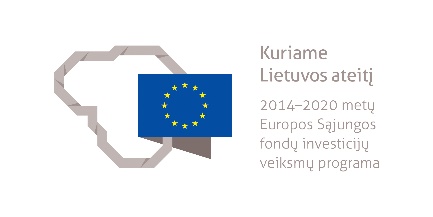 DEKORUOTOJO MODULINĖ PROFESINIO MOKYMO PROGRAMA______________________(Programos pavadinimas)Programos valstybinis kodas ir apimtis mokymosi kreditais:P42021202, P43021202 – programa, skirta pirminiam profesiniam mokymui, 90 mokymosi kreditųT43021203 – programa, skirta tęstiniam profesiniam mokymui, 70 mokymosi kreditųKvalifikacijos pavadinimas – dekoruotojasKvalifikacijos lygis pagal Lietuvos kvalifikacijų sandarą (LTKS) – IVMinimalus reikalaujamas išsilavinimas kvalifikacijai įgyti:P42021202 – pagrindinis išsilavinimas ir mokymasis vidurinio ugdymo programojeP43021202, T43021203 – vidurinis išsilavinimasReikalavimai profesinei patirčiai (jei taikomi) ir stojančiajam (jei taikomi) – nėraPrograma parengta įgyvendinant iš Europos Sąjungos struktūrinių fondų lėšų bendrai finansuojamą projektą „Lietuvos kvalifikacijų sistemos plėtra (I etapas)“ (projekto Nr. 09.4.1-ESFA-V-734-01-0001).1. PROGRAMOS APIBŪDINIMASProgramos paskirtis. Dekoruotojo modulinė profesinio mokymo programa skirta kvalifikuotam dekoruotojui parengti, kuris gebėtų savarankiškai parengti dekoro idėjas, gaminti dekoro elementus ir dekoracijas, gaminti butaforijos objektus.Būsimo darbo specifika. Asmuo, įgyjęs dekoruotojo kvalifikaciją, galės dirbti teatrų dirbtuvėse, kultūros centruose bei vykdyti individualią veiklą.Darbo priemonės: kompiuteris, įvairios piešimo, tapybos priemonės, dažai bei įvairios priemonės scenografijos elementų gamybai. Naudojami rankiniai, mechaniniai ir elektriniai pjovimo, gręžimo, frezavimo, šlifavimo įrankiai, siuvimo mašinos, lyginimo sistemos ir kt. Dirbant naudojamos asmeninės apsaugos priemonės.Darbo sąlygos: erdvi darbo vieta didesnių gabaritų scenos dekoravimo elementams gaminti ir rinkti, privalomas geras apšvietimas, vėdinimas, garų surinktuvai bei ventiliacija.Dekoruotojas savo veikloje vadovaujasi darbuotojų saugos ir sveikatos, ergonomikos, darbo higienos, priešgaisrinės saugos, elektrosaugos, aplinkosaugos reikalavimais.2. PROGRAMOS PARAMETRAI* Šie moduliai vykdant tęstinį profesinį mokymą neįgyvendinami, o darbuotojų saugos ir sveikatos bei saugaus elgesio ekstremaliose situacijose mokymas integruojamas į kvalifikaciją sudarančioms kompetencijoms įgyti skirtus modulius.3. REKOMENDUOJAMA MODULIŲ SEKA* Šie moduliai vykdant tęstinį profesinį mokymą neįgyvendinami, o darbuotojų saugos ir sveikatos bei saugaus elgesio ekstremaliose situacijose mokymas integruojamas į kvalifikaciją sudarančioms kompetencijoms įgyti skirtus modulius.4. REKOMENDACIJOS DĖL PROFESINEI VEIKLAI REIKALINGŲ BENDRŲJŲ KOMPETENCIJŲUGDYMO5. PROGRAMOS STRUKTŪRA, VYKDANT PIRMINĮ IR TĘSTINĮ PROFESINĮ MOKYMĄPastabosVykdant pirminį profesinį mokymą asmeniui turi būti sudaromos sąlygos mokytis pagal vidurinio ugdymo programą (jei taikoma).Vykdant tęstinį profesinį mokymą asmens ankstesnio mokymosi pasiekimai įskaitomi švietimo ir mokslo ministro nustatyta tvarka.Tęstinio profesinio mokymo programos modulius gali vesti mokytojai, įgiję andragogikos žinių ir turintys tai pagrindžiantį dokumentą arba turintys neformaliojo suaugusiųjų švietimo patirties.Saugaus elgesio ekstremaliose situacijose modulį vedantis mokytojas turi būti baigęs civilinės saugos mokymus pagal Priešgaisrinės apsaugos ir gelbėjimo departamento direktoriaus patvirtintą mokymo programą ir turėti tai pagrindžiantį dokumentą.Tęstinio profesinio mokymo programose darbuotojų saugos ir sveikatos mokymas integruojamas į kvalifikaciją sudarančioms kompetencijoms įgyti skirtus modulius. Darbuotojų saugos ir sveikatos mokoma pagal Mokinių, besimokančių pagal pagrindinio profesinio mokymo programas, darbuotojų saugos ir sveikatos programos aprašą, patvirtintą Lietuvos Respublikos švietimo ir mokslo ministro 2005 m. rugsėjo 28 d. įsakymu Nr. ISAK-1953 „Dėl Mokinių, besimokančių pagal pagrindinio profesinio mokymo programas, darbuotojų saugos ir sveikatos programos aprašo patvirtinimo“. Darbuotojų saugos ir sveikatos mokymą vedantis mokytojas turi būti baigęs darbuotojų saugos ir sveikatos mokymus ir turėti tai pagrindžiantį dokumentą.Tęstinio profesinio mokymo programose saugaus elgesio ekstremaliose situacijose mokymas integruojamas pagal poreikį į kvalifikaciją sudarančioms kompetencijoms įgyti skirtus modulius. 6. PROGRAMOS MODULIŲ APRAŠAI6.1. ĮVADINIS MODULISModulio pavadinimas – „Įvadas į profesiją“6.2. KVALIFIKACIJĄ SUDARANČIOMS KOMPETENCIJOMS ĮGYTI SKIRTI MODULIAI6.2.1. Privalomieji moduliaiModulio pavadinimas – „Dekoro idėjos parengimas“Modulio pavadinimas – „Dekoro elementų ir dekoracijų gamyba”Modulio pavadinimas – „Butaforijos objekto gamyba“6.3. PASIRENKAMIEJI MODULIAIModulio pavadinimas – „Teatro lėlių ir kaukių gamyba ir dekoravimas“Modulio pavadinimas - „Eksponavimo zonų dekoravimas“Modulio pavadinimas – „Meninis sienos dekoravimas“6.4. BAIGIAMASIS MODULISModulio pavadinimas – „Įvadas į darbo rinką“Valstybinis kodasModulio pavadinimasLTKS lygisApimtis mokymosi kreditaisKompetencijosKompetencijų pasiekimą iliustruojantys mokymosi rezultataiĮvadinis modulis (iš viso 2 mokymosi kreditai)*Įvadinis modulis (iš viso 2 mokymosi kreditai)*Įvadinis modulis (iš viso 2 mokymosi kreditai)*Įvadinis modulis (iš viso 2 mokymosi kreditai)*Įvadinis modulis (iš viso 2 mokymosi kreditai)*Įvadinis modulis (iš viso 2 mokymosi kreditai)*4000006Įvadas į profesijąIV2Pažinti profesiją.Išmanyti dekoruotojo profesiją ir jos teikiamas galimybes darbo rinkoje.Suprasti dekoruotojo profesinę veiklą, veiklos procesus, funkcijas ir uždavinius.Demonstruoti jau turimus, neformaliuoju ir (arba) savaiminiu būdu įgytus dekoruotojo kvalifikacijai būdingus gebėjimus.Bendrieji moduliai (iš viso 8 mokymosi kreditai)*Bendrieji moduliai (iš viso 8 mokymosi kreditai)*Bendrieji moduliai (iš viso 8 mokymosi kreditai)*Bendrieji moduliai (iš viso 8 mokymosi kreditai)*Bendrieji moduliai (iš viso 8 mokymosi kreditai)*Bendrieji moduliai (iš viso 8 mokymosi kreditai)*4102201Saugus elgesys ekstremaliose situacijoseIV1Saugiai elgtis ekstremaliose situacijose.Išmanyti ekstremalių situacijų tipus, galimus pavojus.Išmanyti saugaus elgesio ekstremaliose situacijose reikalavimus ir instrukcijas, garsinius civilinės saugos signalus.4102102Sąmoningas fizinio aktyvumo reguliavimasIV5Reguliuoti fizinį aktyvumą.Išmanyti fizinio aktyvumo formas.Demonstruoti asmeninį fizinį aktyvumą.Taikyti fizinio aktyvumo formas, atsižvelgiant į darbo specifiką.4102203Darbuotojų sauga ir sveikataIV2Tausoti sveikatą ir saugiai dirbti.Išmanyti darbuotojų saugos ir sveikatos reikalavimus, keliamus darbo vietai.Kvalifikaciją sudarančioms kompetencijoms įgyti skirti moduliai (iš viso 60 mokymosi kreditų)Kvalifikaciją sudarančioms kompetencijoms įgyti skirti moduliai (iš viso 60 mokymosi kreditų)Kvalifikaciją sudarančioms kompetencijoms įgyti skirti moduliai (iš viso 60 mokymosi kreditų)Kvalifikaciją sudarančioms kompetencijoms įgyti skirti moduliai (iš viso 60 mokymosi kreditų)Kvalifikaciją sudarančioms kompetencijoms įgyti skirti moduliai (iš viso 60 mokymosi kreditų)Kvalifikaciją sudarančioms kompetencijoms įgyti skirti moduliai (iš viso 60 mokymosi kreditų)Privalomieji (iš viso 60 mokymosi kreditų)Privalomieji (iš viso 60 mokymosi kreditų)Privalomieji (iš viso 60 mokymosi kreditų)Privalomieji (iš viso 60 mokymosi kreditų)Privalomieji (iš viso 60 mokymosi kreditų)Privalomieji (iš viso 60 mokymosi kreditų)402120009Dekoro idėjos parengimasIV20  Sukurti dekoro idėją.Apibūdinti įvairių kultūrinių, viešų ir privačių renginių dekoravimo reikalavimus, dekoro paskirtį ir stilistiką.Išsiaiškinti ir aptarti užsakovo poreikius.Taikyti pagrindines kompozicijos harmonizavimo priemones, komponavimo dėsnius, kuriant dekoro idėją.402120009Dekoro idėjos parengimasIV20  Parengti ir pristatyti dekoro idėją.Apibūdinti projekto braižymo taisykles ir objektų vaizdavimo plokštumoje principus. Paaiškinti taisykles ir būdus dirbant vizualizavimo programomis, vektorinės, taškinės ir trimatės grafikos įrankiais.Braižyti dekoratyvinį elementą frontalioje dimetrijoje, naudojant mastelį ir matmenis.Sumodeliuoti scenos dekorą kompiuterinėmis vizualizavimo programomis, vektorinės, taškinės ir trimatės grafikos įrankiais.Parengti scenos dekoracijų eskizus.Parengti ir pristatyti scenos dekoro projektą ir maketą.402120010Dekoro elementų ir dekoracijų gamybaIV20 Dekoruoti gaminius iš įvairių medžiagų.Apibūdinti dekoravimo galimybes, naudojant tradicines technologijas.Apibūdinti dekoravimo galimybes, naudojant šiuolaikines technologijas.Piešti dekoratyvinius elementus.Gaminti dekoratyvinius elementus.Dengti dekoracijų paviršius dažais.Dekoruoti dekoratyvinius elementus tradicinėmis technologijomis ir skaitmenine spauda.402120010Dekoro elementų ir dekoracijų gamybaIV20 Gaminti dekoracijas ir jų elementus.Apibūdinti dekoracijų ir jų elementų apdorojimo technologijas.Gaminti scenos dekoraciją.Dekoruoti dekoracijas ir jų elementus, taikant įvairias apdorojimo technologijas.Montuoti dekoracijas ir jų elementus.402120011Butaforijos objekto gamybaIV20 Gaminti butaforijos objektus (formą ir (arba) tūrį).Paaiškinti tūrio (3D) perteikimo plokštumoje principus ir būdus.Apibūdinti paprastų ir sudėtingų geometrinių formų piešimo ypatumus ir daiktų struktūrą.Pritaikyti specializuotas konstrukcinės medžiagas, gaminant butaforinius objektus.Gaminti (3D ir 2D) butaforijos objektus.402120011Butaforijos objekto gamybaIV20 Dekoruoti butaforijos objektus.Apibūdinti butaforinių objektų tradicines dekoravimo technologijas.Apibūdinti butaforinių objektų skaitmenines dekoravimo technologijas.Parinkti tinkamiausią būdą imituoti formą, faktūrą ir tekstūrą. Piešti dekoratyvinius elementus ant butaforinių objektų.Dekoruoti butaforijos objektus tradicinėmis technologijomis ir naudojant skaitmenines technologijas.Pasirenkamieji moduliai (iš viso 10 mokymosi kreditų)*Pasirenkamieji moduliai (iš viso 10 mokymosi kreditų)*Pasirenkamieji moduliai (iš viso 10 mokymosi kreditų)*Pasirenkamieji moduliai (iš viso 10 mokymosi kreditų)*Pasirenkamieji moduliai (iš viso 10 mokymosi kreditų)*Pasirenkamieji moduliai (iš viso 10 mokymosi kreditų)*402120012Teatro lėlių ir kaukių gamyba ir dekoravimasIV5Gaminti teatro lėles ir kaukes.Apibūdinti teatro lėlių ir kaukių stilistiką.Išmanyti teatro lėlių ir kaukių gamybos etapus.Parengti teatro lėlės ir kaukės projektą.Parinkti teatro lėlių ir kaukių gamybos technologiją.Gaminti teatro lėlę ir kaukę iš tekstilės, popieriaus.402120012Teatro lėlių ir kaukių gamyba ir dekoravimasIV5Dekoruoti teatro lėles ir kaukes.Apibūdinti teatro lėlių ir kaukių dekoravimo galimybes.Parinkti teatro lėlių ir kaukių dekoravimo technologiją.Taikyti pagrindinius kompozicijos dėsnius, dekoruojant teatro lėlę ir kaukę.Dekoruoti teatro lėlę ir kaukę.402120013Eksponavimo zonų dekoravimas IV5Parengti eksponavimo zonų apipavidalinimo dekoravimo projektą.Apibūdinti eksponavimo zonas ir parodų stendus.Parengti vitrinos apipavidalinimo projektą.Techniškai parengti ekspozicijos, parodos stendo apipavidalinimo projektą.402120013Eksponavimo zonų dekoravimas IV5Įrengti ir apipavidalinti eksponavimo zonas.Apibūdinti vitrinų įrangą.Apibūdinti vitrinų dekoravimo galimybes.Apibūdinti ekspozicijų, parodų stendų įrangą.Apibūdinti ekspozicijų, parodų stendų dekoravimo galimybes.Įrengti ir apipavidalinti vitriną.Įrengti ir apipavidalinti parodos stendą.402120014Meninis sienos dekoravimasIV5Parengti sienos meninį dekoratyvinės kompozicijos projektą.Apibūdinti dekoratyvinės sienos interjere komponavimo principus.Sumodeliuoti ir atspausdinti dekoratyvinės sienos projektą kompiuterinėmis vizualizavimo programomis, vektorinės ir trimatės grafikos įrankiais, naudojant mastelį ir matmenis.402120014Meninis sienos dekoravimasIV5Dekoruoti sieną pagal meninį dekoratyvinės kompozicijos projektą.Išmanyti sienos dekoravimo technologinius reikalavimus.Parinkti sienos dekoravimui reikalingas medžiagas ir įrankius.Dekoruoti sieną interjere.Baigiamasis modulis (iš viso 10 mokymosi kreditų)Baigiamasis modulis (iš viso 10 mokymosi kreditų)Baigiamasis modulis (iš viso 10 mokymosi kreditų)Baigiamasis modulis (iš viso 10 mokymosi kreditų)Baigiamasis modulis (iš viso 10 mokymosi kreditų)Baigiamasis modulis (iš viso 10 mokymosi kreditų)4000002Įvadas į darbo rinkąIV10Formuoti darbinius įgūdžius realioje darbo vietoje.Įsivertinti ir realioje darbo vietoje demonstruoti įgytas kompetencijas.Susipažinti su būsimo darbo specifika ir adaptuotis realioje darbo vietoje.Įsivertinti asmenines integracijos į darbo rinką galimybes.Valstybinis kodasModulio pavadinimasLTKS lygisApimtis mokymosi kreditaisAsmens pasirengimo mokytis modulyje reikalavimai (jei taikoma)Įvadinis modulis (iš viso 2 mokymosi kreditai)*Įvadinis modulis (iš viso 2 mokymosi kreditai)*Įvadinis modulis (iš viso 2 mokymosi kreditai)*Įvadinis modulis (iš viso 2 mokymosi kreditai)*Įvadinis modulis (iš viso 2 mokymosi kreditai)*4000006Įvadas į profesijąIV2Netaikoma.Bendrieji moduliai (iš viso 8 mokymosi kreditai)*Bendrieji moduliai (iš viso 8 mokymosi kreditai)*Bendrieji moduliai (iš viso 8 mokymosi kreditai)*Bendrieji moduliai (iš viso 8 mokymosi kreditai)*Bendrieji moduliai (iš viso 8 mokymosi kreditai)*4102201Saugus elgesys ekstremaliose situacijoseIV1Netaikoma.4102102Sąmoningas fizinio aktyvumo reguliavimasIV5Netaikoma.4102203Darbuotojų sauga ir sveikataIV2Netaikoma.Kvalifikaciją sudarančioms kompetencijoms įgyti skirti moduliai (iš viso 60 mokymosi kreditų)Kvalifikaciją sudarančioms kompetencijoms įgyti skirti moduliai (iš viso 60 mokymosi kreditų)Kvalifikaciją sudarančioms kompetencijoms įgyti skirti moduliai (iš viso 60 mokymosi kreditų)Kvalifikaciją sudarančioms kompetencijoms įgyti skirti moduliai (iš viso 60 mokymosi kreditų)Kvalifikaciją sudarančioms kompetencijoms įgyti skirti moduliai (iš viso 60 mokymosi kreditų)Privalomieji (iš viso 60 mokymosi kreditų)Privalomieji (iš viso 60 mokymosi kreditų)Privalomieji (iš viso 60 mokymosi kreditų)Privalomieji (iš viso 60 mokymosi kreditų)Privalomieji (iš viso 60 mokymosi kreditų)402120009Dekoro idėjos parengimasIV20 Netaikoma.402120010Dekoro elementų ir dekoracijų gamybaIV20 Baigtas šis modulis:Dekoro idėjos parengimas402120011Butaforijos objekto gamybaIV20 Baigti šie moduliai:Dekoro idėjos parengimas Dekoro elementų ir dekoracijų gamybaPasirenkamieji moduliai (iš viso 10 mokymosi kreditų)*Pasirenkamieji moduliai (iš viso 10 mokymosi kreditų)*Pasirenkamieji moduliai (iš viso 10 mokymosi kreditų)*Pasirenkamieji moduliai (iš viso 10 mokymosi kreditų)*Pasirenkamieji moduliai (iš viso 10 mokymosi kreditų)*402120012Teatro lėlių ir kaukių gamyba ir dekoravimasIV5Baigti šie moduliai:Dekoro idėjos parengimas Dekoro elementų ir dekoracijų gamyba402120013Eksponavimo zonų dekoravimas IV5Baigti šie moduliai:Dekoro idėjos parengimasDekoro elementų ir dekoracijų gamyba402120014Meninis sienos dekoravimasIV5Baigtas šis modulis:Dekoro idėjos parengimasBaigiamasis modulis (iš viso 10 mokymosi kreditų)Baigiamasis modulis (iš viso 10 mokymosi kreditų)Baigiamasis modulis (iš viso 10 mokymosi kreditų)Baigiamasis modulis (iš viso 10 mokymosi kreditų)Baigiamasis modulis (iš viso 10 mokymosi kreditų)4000002Įvadas į darbo rinkąIV10Baigti visi dekoruotojo kvalifikaciją sudarantys privalomieji moduliaiBendrosios kompetencijosBendrųjų kompetencijų pasiekimą iliustruojantys mokymosi rezultataiRaštingumo kompetencijaRašyti gyvenimo aprašymą, motyvacinį laišką, prašymą, ataskaitą, elektroninį laišką.Bendrauti vartojant profesinę terminiją.Daugiakalbystės kompetencijaBendrauti profesine užsienio kalba darbinėje aplinkoje.Rašyti gyvenimo aprašymą, motyvacinį laišką, prašymą, elektroninį laišką užsienio kalba.Apibūdinti dekoravimui naudojamus pagrindinius įrankius, priemones, kompiuterines programas užsienio kalba.Matematinė kompetencija ir gamtos mokslų, technologijų ir inžinerijos kompetencijaIšmanyti svorio ir tūrio matavimo vienetus.Atlikti svorio, tūrio ir kiekio skaičiavimus.Sverti ir matuoti žaliavas.Naudotis skaitmeninėmis technologijomis gaminant dekoro elementus, butaforijos objektus.Skaitmeninė kompetencijaRasti darbui reikalingą informaciją internete.Rinkti, apdoroti ir saugoti reikalingą darbui informaciją. Perduoti informaciją IT priemonėmis.Naudotis programine įranga dekoruotojo darbo vietoje.Parengti vizualizacijas trimate grafine kompiuterine programa.Tvarkyti nuotraukas taškine grafine kompiuterine programa.Braižyti brėžinius ir kurti dvimatės grafikos objektus vektorine grafine kompiuterine programa.Asmeninė, socialinė ir mokymosi mokytis kompetencijaAtlikti užduotis individualiai ir grupėmis.Rasti informaciją apie tolesnio mokymosi galimybes.Taikyti turimas žinias ir gebėjimus dirbant individualiai ir komandoje.Pilietiškumo kompetencijaMandagiai bendrauti ir bendradarbiauti su užsakovais (klientais), bendradarbiais.Valdyti savo psichologines būsenas, pojūčius ir savybes.Tinkamai elgtis konfliktinėse situacijose.Gerbti save, kitus, savo šalį ir jos tradicijas.Verslumo kompetencijaIšmanyti verslo kūrimo galimybes.Rodyti iniciatyvą darbe, namie, kitoje aplinkoje.Atpažinti naujas galimybes rinkoje, panaudojant intuiciją, kūrybiškumą ir analitinius gebėjimus.Padėti aplinkiniams, kada jiems reikia pagalbos.Dirbti savarankiškai, planuoti darbus.Kultūrinio sąmoningumo ir raiškos kompetencijaMandagiai bendrauti su kitų kultūrų atstovais.Pažinti savo krašto tradicijas.Apibūdinti nacionalines šventes ir įvardyti joms būdingus dekorodarbus.Kvalifikacija – dekoruotojas, LTKS lygis IV Kvalifikacija – dekoruotojas, LTKS lygis IV Programos, skirtos pirminiam profesiniam mokymui, struktūraProgramos, skirtos tęstiniam profesiniam mokymui struktūraĮvadinis modulis (iš viso 2 mokymosi kreditai)Įvadas į profesiją, 2 mokymosi kreditai Įvadinis modulis (0 mokymosi kreditų)–Bendrieji moduliai (iš viso 8 mokymosi kreditai)Saugus elgesys ekstremaliose situacijose, 1 mokymosi kreditasSąmoningas fizinio aktyvumo reguliavimas, 5 mokymosi kreditaiDarbuotojų sauga ir sveikata, 2 mokymosi kreditaiBendrieji moduliai (0 mokymosi kreditų)–Kvalifikaciją sudarančioms kompetencijoms įgyti skirti moduliai (iš viso 60 mokymosi kreditų)Dekoro idėjos parengimas, 20 mokymosi kreditųDekoro elementų ir dekoracijų gamyba, 20 mokymosi kreditųButaforijos objekto gamyba, 20 mokymosi kreditųKvalifikaciją sudarančioms kompetencijoms įgyti skirti moduliai (iš viso 60 mokymosi kreditų)Dekoro idėjos parengimas, 20 mokymosi kreditųDekoro elementų ir dekoracijų gamyba, 20 mokymosi kreditųButaforijos objekto gamyba, 20 mokymosi kreditųPasirenkamieji moduliai (iš viso 10 mokymosi kreditų)Teatro lėlių ir kaukių gamyba ir dekoravimas, 5 mokymosi kreditaiEksponavimo zonų dekoravimas, 5 mokymosi kreditaiMeninis sienos dekoravimas, 5 mokymosi kreditaiPasirenkamieji moduliai (0 mokymosi kreditų)–Baigiamasis modulis (iš viso 10 mokymosi kreditų)Įvadas į darbo rinką, 10 mokymosi kreditųBaigiamasis modulis (iš viso 10 mokymosi kreditų)Įvadas į darbo rinką, 10 mokymosi kreditųValstybinis kodas40000064000006Modulio LTKS lygisIVIVApimtis mokymosi kreditais22KompetencijosMokymosi rezultataiRekomenduojamas turinys mokymosi rezultatams pasiekti1. Pažinti profesiją.1.1. Išmanyti dekoruotojo profesiją ir jos teikiamas galimybes darbo rinkoje.Tema. Dekoruotojo profesija, jos specifikaDekoruotojo profesijos samprata, darbo specifikaDekoruotojo asmeninės savybėsDekoruotojo profesiniai terminaiTema. Dekoruotojo profesijos galimybės darbo rinkojeDekoruotojui reikalingi verslumo gebėjimai ir privataus verslo galimybėsDekoruotojo darbo galimybės viešajame ir privačiame sektoriuose1. Pažinti profesiją.1.2. Suprasti dekoruotojo profesinę veiklą, veiklos procesus, funkcijas ir uždavinius.Tema. Dekoruotojo profesinė veikla, veiklos procesai, funkcijos, uždaviniaiDekoruotojo profesinė veikla, jos procesai ir funkcijosDekoruotojo profesijai keliami tikslai ir uždaviniai1. Pažinti profesiją.1.3. Demonstruoti jau turimus, neformaliuoju ir (arba) savaiminiu būdu įgytus dekoruotojo kvalifikacijai būdingus gebėjimus.Tema. Dekoruotojo modulinė profesinio mokymo programaModulinės profesinio mokymo programos tikslai ir uždaviniaiMokymosi formos ir metodai, mokymosi pasiekimų įvertinimo kriterijai, mokymosi įgūdžių demonstravimo formos (metodai)Individualus mokymosi planasTema. Turimų gebėjimų, įgytų savaiminiu ar neformaliuoju būdu, vertinimasSavaiminiu ar neformaliuoju būdu įgyti gebėjimai, jų vertinimasSavaiminiu ar neformaliuoju būdu įgytų gebėjimų demonstravimasMokymosi pasiekimų vertinimo kriterijaiSiūlomas įvadinio modulio įvertinimas – įskaityta (neįskaityta).Siūlomas įvadinio modulio įvertinimas – įskaityta (neįskaityta).Reikalavimai mokymui skirtiems metodiniams ir materialiesiems ištekliamsMokymo(si) medžiaga:Dekoruotojo modulinė profesinio mokymo programaTestas turimiems gebėjimams vertintiDarbuotojų saugos ir sveikatos reikalavimaiMokymo(si) priemonės:Techninės priemonės mokymosi medžiagai iliustruoti, vizualizuoti, pristatytiMokymo(si) medžiaga:Dekoruotojo modulinė profesinio mokymo programaTestas turimiems gebėjimams vertintiDarbuotojų saugos ir sveikatos reikalavimaiMokymo(si) priemonės:Techninės priemonės mokymosi medžiagai iliustruoti, vizualizuoti, pristatytiReikalavimai teorinio ir praktinio mokymo vietaiKlasė ar kita mokymui(si) pritaikyta patalpa su techninėmis priemonėmis (kompiuteriu, vaizdo projektoriumi) mokymo(si) medžiagai pateikti.Klasė ar kita mokymui(si) pritaikyta patalpa su techninėmis priemonėmis (kompiuteriu, vaizdo projektoriumi) mokymo(si) medžiagai pateikti.Reikalavimai mokytojų dalykiniam pasirengimui (dalykinei kvalifikacijai)Modulį gali vesti mokytojas, turintis:1) Lietuvos Respublikos švietimo įstatyme ir Reikalavimų mokytojų kvalifikacijai apraše, patvirtintame Lietuvos Respublikos švietimo ir mokslo ministro 2014 m. rugpjūčio 29 d. įsakymu Nr. V-774 „Dėl Reikalavimų mokytojų kvalifikacijai aprašo patvirtinimo“, nustatytą išsilavinimą ir kvalifikaciją;2) dekoruotojo ar lygiavertę kvalifikaciją arba menų studijų krypčių grupės išsilavinimą, arba ne mažesnę kaip 3 metų dekoruotojo profesinės veiklos patirtį.Modulį gali vesti mokytojas, turintis:1) Lietuvos Respublikos švietimo įstatyme ir Reikalavimų mokytojų kvalifikacijai apraše, patvirtintame Lietuvos Respublikos švietimo ir mokslo ministro 2014 m. rugpjūčio 29 d. įsakymu Nr. V-774 „Dėl Reikalavimų mokytojų kvalifikacijai aprašo patvirtinimo“, nustatytą išsilavinimą ir kvalifikaciją;2) dekoruotojo ar lygiavertę kvalifikaciją arba menų studijų krypčių grupės išsilavinimą, arba ne mažesnę kaip 3 metų dekoruotojo profesinės veiklos patirtį.Valstybinis kodas402120009402120009Modulio LTKS lygisIVIVApimtis mokymosi kreditais2020Asmens pasirengimo mokytis modulyje reikalavimai (jei taikoma)NetaikomaNetaikomaKompetencijosMokymosi rezultataiRekomenduojamas turinys mokymosi rezultatams pasiekti1. Sukurti dekoro idėją.1.1. Apibūdinti įvairių kultūrinių, viešų ir privačių renginių dekoravimo reikalavimus, dekoro paskirtį ir stilistiką.Tema. Interjerų stiliaiInterjerų stilistikos raida, interjero stilistikos pavyzdžių analizėInterjero dekoro stilistikos pritaikymasTema. Interjero dekoravimasInterjero dekoro paskirtisInterjero dekoravimo reikalavimaiTema. Teatro spektaklių dekoro stilistikaTeatro spektaklių dekoro stilistikos raidaTeatro spektaklių dekoro stilistikos pavyzdžių analizėTeatro spektaklių dekoro stilistikos pritaikymasTema. Teatro spektaklių dekoravimasTeatro spektaklių dekoro paskirtisTeatro spektaklių dekoravimo reikalavimaiTema. Kultūrinių viešų ir privačių renginių dekoro stilistikaKultūrinių viešų ir privačių renginių dekoro stilistikos pavyzdžių analizėKultūrinių viešų ir privačių renginių dekoro stilistikos pritaikymasTema. Kultūrinių viešų ir privačių renginių dekoravimasKultūrinių viešų ir privačių renginių dekoro paskirtis Kultūrinių viešų ir privačių renginių dekoravimo reikalavimai1. Sukurti dekoro idėją.1.2. Išsiaiškinti ir aptarti užsakovo poreikius.Tema. Bendravimas su užsakovais (klientais)Klientų tipai ir charakteristikosBendravimas ir bendradarbiavimas su klientaisBendravimo su užsakovu etiketasTema. Užsakovo poreikių išsiaiškinimasPokalbis su užsakovu, jo tikslų, poreikių išsiaiškinimasUžsakovo poreikių suformulavimas, detalizavimasBiudžeto aptarimasDekoro idėjos rengimo procesas, jo organizavimas Tema. Dekoro idėjos realizavimasUžsakymų analizėDekoro idėjų paieška, vizualiniai pavyzdžiaiDekoro idėjos vizualizavimas (eskizo, projekto ar detaliojo plano rengimas)Medžiagų sąnaudų, darbo įkainių, terminų apskaičiavimas Tema. Dekoro idėjos aptarimas su užsakovuDetalus dekoro idėjos pristatymas bei aptarimasDekoro pasiūlymo ir sąmatos rengimasBiudžeto pristatymas1. Sukurti dekoro idėją.1.3. Taikyti pagrindines kompozicijos harmonizavimo priemones, komponavimo dėsnius, kuriant dekoro idėją.Tema. Meninės raiškos priemonėsKompozicijos meninės raiškos ir harmonizavimo priemonėsTrimatė kompozicijaTema. Spalvų teorijos taikymas apipavidalinant sceną ir kitus renginiusSpalvų prigimtisSpalvų klasifikavimo pagrindiniai principai Spalvinių derinių analizėSpalvų poveikis aplinkaiSpalvų teorijos taisyklių taikymasTema. Kompozicijos dėsniai ir priemonėsKompozicijos su ryškiai išreikštu kompozicijos centru kūrimasKompozicijos, kurioje būtų ryškūs niuansai ir kontrastai, kūrimasKompozicijos, kurioje būtų ryškus tarp visų detalių esantis ryšys, kūrimasFaktūros ir tekstūros perteikimasTema. Spalvos tono ir plokštumos santykis reljefinėse ir plokštuminėse kompozicijoseEskizų atlikimas pieštuku ir spalvomisSpalvų derinimas reljefinėms ir plokštuminėms kompozicijomsHarmoningi spalvų deriniaiTema. Apšvietimo dizainasApšvietimo dizaino ištakosDydžiai ir sąvokosŠviesos šaltiniaiŠviestuvų tipaiTema. Apšvietimo efektaiŠviestuvų efektyvumasSpalvota šviesa. Dinaminė šviesa2. Parengti ir pristatyti dekoro idėją.2.1. Apibūdinti projekto braižymo taisykles ir objektų vaizdavimo plokštumoje principus.Tema. Projekto braižymo taisyklėsBrėžinių įforminimasGeometrinė braižyba. Projekcinė braižyba Projektavimo būdaiSutartiniai žymėjimai brėžiniuose, jų reikšmėsTema. Objektų vaizdavimo plokštumoje principaiObjekto struktūraPerspektyvos formos, terminai ir dėsniaiLinijinės perspektyvos sudarymasFrontalioji perspektyvaPerspektyviniai masteliaiMastelių taikymasObjektų perteikimas erdvėjeŠešėliai perspektyvoje Vidaus erdvės perspektyva2. Parengti ir pristatyti dekoro idėją.2.2. Paaiškinti taisykles ir būdus dirbant vizualizavimo programomis, vektorinės, taškinės ir trimatės grafikos įrankiais.Tema. Vaizdo redagavimo programų paskirtis ir galimybėsVektorinės ir taškinės grafikos naudojimasVektorinės ir taškinės grafikos skirtumaiTema. Vektorinė grafikaVektorinės grafikos programų darbinė aplinka ir įrankių grupėsPiešimo ir redagavimo įrankiai vektorinėje grafikojeObjekto duomenų lentelėDarbas su atvirais ir uždarais objektaisSudėtingos formos su iškirtimais, sujungimaisTransformacijos, deformacijosDarbas su tekstu: paragrafo, meniniu šriftuDarbas su spalvų paletėmisDarbas su mazgais ir linijomisGrafinės kompozicijos ir jų atlikimo įrankiaiVektorinės grafikos elemento konvertavimas į taškinę grafikąTema. Taškinė grafikaTaškinės grafikos aplinkaPiešimo ir redagavimo įrankiai taškinėje grafikojeDarbas su sluoksniaisVaizdo dydžio nustatymas, keitimasSpalvų, šviesos, kontrastų balansavimasDarbas su tekstine medžiagaVaizdo efektų taikymasFotomontažo sukūrimas Taškinės grafikos elemento konvertavimas į vektorinę grafikąTema. Trimatė grafikaTrimatės grafikos langasPagrindinės trimačių vizualizavimo programų funkcijosStandartiniai primityvai, jų modifikacijaRealistinio atvaizdavimo galimybėsRenderingo langas ir jo parametraiTekstūros ir spalvosObjektų vaizdavimas trimatėje erdvėjeRealistinio apšvietimo suformavimas2. Parengti ir pristatyti dekoro idėją.2.3. Braižyti dekoratyvinį elementą frontalioje dimetrijoje, naudojant mastelį ir matmenis.Tema. Dekoratyvinio elemento braižymas frontalioje dimetrijojeFrontalioji dimetrijaDekoratyvinio elemento braižymasTema. Dekoratyvinio elemento braižymas naudojant mastelį ir matmenisDekoratyvinio elemento mastelio apskaičiavimasDekoratyvinio elemento matmenų žymėjimas2. Parengti ir pristatyti dekoro idėją.2.4. Sumodeliuoti scenos dekorą kompiuterinėmis vizualizavimo programomis, vektorinės, taškinės ir trimatės grafikos įrankiais.Tema. Vektorinės ir taškinės grafikos elementų naudojimas, kuriant techninį projektąScenos planas, išklotinėDekoracijų detalių braižymas naudojant mastelį ir matmenisDekoracijų detalių spalvinimas, tekstūrų naudojimasTechninio projekto kūrimas, naudojant jungimo ir kirtimo įrankiusTema. Scenos dekoro modeliavimas trimatėmis vizualizavimo programomisScenos dekoro modeliavimas standartiniais primityvaisTrimačio scenos dekoro modeliavimas trimatėmis vizualizavimo programomis, naudojant mastelįScenos dekoro tekstūrų sukūrimas vizualizavimo programomisScenos dekoro apšvietimo sukūrimas vizualizavimo programomisTrimačio scenos dekoro projekto sukūrimas vizualizavimo programomis2. Parengti ir pristatyti dekoro idėją.2.5. Parengti scenos dekoracijų eskizus.Tema. Scenos dekoracijų eskizavimo reikalavimaiHarmoninga erdvės užpildymo stilistikaScenos dekoracijų komponavimo būdaiErdvės formavimo principaiTema. Scenos dekoracijų eskizų parengimasEskizuoti ir parinkti kompozicijos išraiškos priemones scenos dekoracijoms sukurtiErdvės ir daiktų santykio perteikimas2. Parengti ir pristatyti dekoro idėją.2.6. Parengti ir pristatyti scenos dekoro projektą ir maketą.Tema Scenos dekoro maketo projektavimasScenos dekoro maketo išklotinių braižymasScenos dekoro maketo projekto modeliavimasTema. Scenos dekoro maketo rengimasMedžiagų parinkimas scenos dekoro maketo gaminimuiMedžiagų techninis paruošimas scenos dekoro maketui gamintiScenos dekoro maketo gaminimasTema. Scenos dekoro maketo projekto pristatymasScenos dekoro projekto spausdinimasScenos dekoro projekto ir maketo pristatymas užsakovuiMokymosi pasiekimų vertinimo kriterijai Apibūdinti ir išanalizuoti interjerų stiliai, jų raida ir paskirtis. Apibūdinti stiliaus reikalavimai interjerų dekorui. Apibūdinti įvairių kultūrinių, viešų ir privačių renginių dekoravimo reikalavimai, paaiškinta dekoro paskirtis ir stilistika. Apibūdintas scenos ir interjero erdvių apšvietimo dizainas. Aptarta dekoro idėja su užsakovu. Parengta dekoro pasiūlymo sąmata.Pritaikytos pagrindines kompozicijos harmonizavimo priemonės, komponavimo dėsniai, kuriant dekoro idėją. Apibūdintos projekto braižymo taisyklės ir objektų vaizdavimo plokštumoje principai. Paaiškintos taisykles ir būdai dirbant vizualizavimo programomis, vektorinės, taškinės ir trimatės grafikos įrankiais. Nubraižytas dekoratyvinis elementas frontalioje dimetrijoje, naudojant mastelį ir matmenis. Sumodeliuotas scenos dekoras kompiuterinėmis vizualizavimo programomis, vektorinės, taškinės ir trimatės grafikos įrankiais. Laikytasi darbuotojų saugos ir sveikatos reikalavimų. Parengtas scenos dekoro maketas. Pristatytas scenos dekoro projektas.Apibūdinti ir išanalizuoti interjerų stiliai, jų raida ir paskirtis. Apibūdinti stiliaus reikalavimai interjerų dekorui. Apibūdinti įvairių kultūrinių, viešų ir privačių renginių dekoravimo reikalavimai, paaiškinta dekoro paskirtis ir stilistika. Apibūdintas scenos ir interjero erdvių apšvietimo dizainas. Aptarta dekoro idėja su užsakovu. Parengta dekoro pasiūlymo sąmata.Pritaikytos pagrindines kompozicijos harmonizavimo priemonės, komponavimo dėsniai, kuriant dekoro idėją. Apibūdintos projekto braižymo taisyklės ir objektų vaizdavimo plokštumoje principai. Paaiškintos taisykles ir būdai dirbant vizualizavimo programomis, vektorinės, taškinės ir trimatės grafikos įrankiais. Nubraižytas dekoratyvinis elementas frontalioje dimetrijoje, naudojant mastelį ir matmenis. Sumodeliuotas scenos dekoras kompiuterinėmis vizualizavimo programomis, vektorinės, taškinės ir trimatės grafikos įrankiais. Laikytasi darbuotojų saugos ir sveikatos reikalavimų. Parengtas scenos dekoro maketas. Pristatytas scenos dekoro projektas.Reikalavimai mokymui skirtiems metodiniams ir materialiesiems ištekliamsMokymo(si) medžiaga:Vadovėliai ir kita mokomoji medžiagaTestas turimiems gebėjimams vertintiMokymo(si) priemonės:Techninės priemonės mokymo(si) medžiagai iliustruoti, vizualizuoti, pristatytiKompiuteriai su vektorinės, taškinės ir trimatės grafikos kompiuterinėmis programomis, skeneris, spausdintuvasĮvairios piešimo, tapybos priemonės, dažai bei įvairios priemonės scenos dekoro maketo gamybaiMokymo(si) medžiaga:Vadovėliai ir kita mokomoji medžiagaTestas turimiems gebėjimams vertintiMokymo(si) priemonės:Techninės priemonės mokymo(si) medžiagai iliustruoti, vizualizuoti, pristatytiKompiuteriai su vektorinės, taškinės ir trimatės grafikos kompiuterinėmis programomis, skeneris, spausdintuvasĮvairios piešimo, tapybos priemonės, dažai bei įvairios priemonės scenos dekoro maketo gamybaiReikalavimai teorinio ir praktinio mokymo vietaiKlasė ar kita mokymuisi pritaikyta patalpa su techninėmis priemonėmis (kompiuteriu, vaizdo projektoriumi) mokymo(si) medžiagai pateikti.Praktinio mokymo klasė (patalpa), aprūpinta kompiuteriais su kompiuterine įranga, vektorinės, taškinės ir trimatės grafikos kompiuterinėmis programomis, vizualizavimo programomis, skeneriu, spausdintuvu, vaizdinėmis priemonėmis.Klasė ar kita mokymuisi pritaikyta patalpa su techninėmis priemonėmis (kompiuteriu, vaizdo projektoriumi) mokymo(si) medžiagai pateikti.Praktinio mokymo klasė (patalpa), aprūpinta kompiuteriais su kompiuterine įranga, vektorinės, taškinės ir trimatės grafikos kompiuterinėmis programomis, vizualizavimo programomis, skeneriu, spausdintuvu, vaizdinėmis priemonėmis.Reikalavimai mokytojų dalykiniam pasirengimui (dalykinei kvalifikacijai)Modulį gali vesti mokytojas, turintis:1) Lietuvos Respublikos švietimo įstatyme ir Reikalavimų mokytojų kvalifikacijai apraše, patvirtintame Lietuvos Respublikos švietimo ir mokslo ministro 2014 m. rugpjūčio 29 d. įsakymu Nr. V-774 „Dėl Reikalavimų mokytojų kvalifikacijai aprašo patvirtinimo“, nustatytą išsilavinimą ir kvalifikaciją;2) dekoruotojo ar lygiavertę kvalifikaciją arba menų studijų krypčių grupės išsilavinimą, arba ne mažesnę kaip 3 metų dekoruotojo profesinės veiklos patirtį.Modulį gali vesti mokytojas, turintis:1) Lietuvos Respublikos švietimo įstatyme ir Reikalavimų mokytojų kvalifikacijai apraše, patvirtintame Lietuvos Respublikos švietimo ir mokslo ministro 2014 m. rugpjūčio 29 d. įsakymu Nr. V-774 „Dėl Reikalavimų mokytojų kvalifikacijai aprašo patvirtinimo“, nustatytą išsilavinimą ir kvalifikaciją;2) dekoruotojo ar lygiavertę kvalifikaciją arba menų studijų krypčių grupės išsilavinimą, arba ne mažesnę kaip 3 metų dekoruotojo profesinės veiklos patirtį.Valstybinis kodas402120010402120010Modulio LTKS lygisIVIVApimtis mokymosi kreditais2020Asmens pasirengimo mokytis modulyje reikalavimai (jei taikoma)Baigtas šis modulis:Dekoro idėjos parengimasBaigtas šis modulis:Dekoro idėjos parengimasKompetencijosMokymosi rezultataiRekomenduojamas turinys mokymosi rezultatams pasiekti1. Dekoruoti gaminius iš įvairių medžiagų.1.1. Apibūdinti dekoravimo galimybes, naudojant tradicines technologijas.Tema. Dekoravimo galimybės tradicinėmis technologijomisMedienos, medienos plokščių rūšys, savybės, jų dekoravimo technologijosStiklo ir keramikos rūšys, savybės ir dekoravimo technologijosMetalo rūšys, savybės ir dekoravimo technologijosPopieriaus rūšys, savybės ir dekoravimo technologijosTekstilės rūšys, savybės ir dekoravimo technologijos1. Dekoruoti gaminius iš įvairių medžiagų.1.2. Apibūdinti dekoravimo galimybes, naudojant šiuolaikines technologijas.Tema. Dekoravimo galimybės šiuolaikinėmis technologijomisSkaitmeninės spaudos galimybės, būdai ir jų pritaikymas gaminių dekoravimuiReklaminės plėvelės rūšys, savybės, pjaustymo ir klijavimo technologijų pritaikymas dekoruojant gaminiusPolistireninis putplastis, jo rūšys, savybės ir dekoravimo technologijos Statybiniai mišiniai (gipsas, cementas ir kt.), jų rūšys, savybės ir dekoravimo technologijosPlastiko, akrilo rūšys, savybės ir jų dekoravimo technologijos1. Dekoruoti gaminius iš įvairių medžiagų.1.3. Piešti dekoratyvinius elementus.Tema. Dekoratyvinių elementų piešimas rankaDekoratyvinių elementų eskizų piešimas, taikant kompozicijos meninės raiškos priemones ir principusEskizų piešimas perteikiant tekstūrą ir faktūrąTema. Dekoratyvinių elementų piešimas kompiuterine programa2D ir 3D objektų braižymo principų pritaikymas piešiant formų eskizusDekoratyvinio elemento projektas pagal atrinktus eskizus vektorinės grafikos kompiuterine programa1. Dekoruoti gaminius iš įvairių medžiagų.1.4. Gaminti dekoratyvinius elementus.Tema. Saugaus darbo taisyklės dirbant rankiniais ir rankiniais elektriniais popieriaus, tekstilės, medienos, metalo, stiklo, keramikos apdorojimo įrankiaisBendrieji darbų saugos reikalavimai dirbant rankiniais ir elektriniais rankiniais įrankiaisDarbo vietos ir įrankių paruošimas, priežiūra ir sutvarkymasTema. Dekoratyvinio elemento gamyba iš popieriausPopieriaus rūšys ir jų pritaikymas pasirinktai technologijai, gaminant dekoratyvinius elementusPopieriaus, pagaminto iš perdirbtų antrinių žaliavų, savybės ir panaudojimo būdaiPopieriaus lankstymo būdai ir jų pritaikymas dekoratyvinių elementų gamybojeJungiamosios mežiagos, matavimo, žymėjimo ir pjaustymo įrankiai ir jų pritaikymasDekoratyvinio elemento gamyba iš popieriauspagal pasirinktą technologijąTema. Dekoratyvinio elemento gamyba iš tekstilėsTekstilės rūšys, jų savybės ir pritaikymas dekoratyvinio elemento gaminimuiTekstilės, kaip antrinės žaliavos, pritaikymas ir panaudojimasMedžiagų faktūrų ir spalvų derinimasDekoratyvinio elemento gamyba iš tekstilės pagal pasirinktą technologijąTema. Dekoratyvinio elemento gamyba iš medienosMedienos rūšys, jų savybės ir pritaikymas dekoratyvinio elemento gaminimuiMedienos, kaip antrinės žaliavos, pritaikymas ir panaudojimasMedienos apdorojimo technologijos, įrankiai ir įrangaSaugos reikalavimai dirbant su medžiuDekoratyvinio elemento gamyba iš medienos pagal pasirinktą technologijąTema. Dekoratyvinio elemento gamyba iš metaloMetalo rūšys, savybės, apdorojimo technologijosĮrankiai, įranga ir saugos reikalavimaiDekoratyvinio elemento gamyba iš metalo pagal pasirinktą technologijąTema. Dekoratyvinio elemento gamyba iš stikloStiklo rūšys, jų savybės, apdorojimo ir dekoravimo technologijosĮrankiai, įranga ir saugos reikalavimaiDekoratyvinio elemento gamyba iš stiklo pagal pasirinktą technologijąTema. Dekoratyvinio elemento gamyba iš keramikosMolio rūšys, savybės, apdorojimo technologijos, jų specifika ir darbų saugaMolio dekoravimo priemonės ir technologijosDekoratyvinio elemento gamyba iš molio pagal pasirinktą apdorojimo ir dekoravimo technologiją1. Dekoruoti gaminius iš įvairių medžiagų.1.5. Dengti dekoracijų paviršius dažais.Tema. Dekoravimo dažais technologijosDažų techninės savybės, specifikacijaDekoravimo dažais technologijų ypatumaiTema. Skirtingų paviršių dengimas dažaisStiklo dengimas dažais pagal pasirinktą technologijąMedienos dengimas dažais pagal pasirinktą technologijąTekstilės dengimas dažais pagal pasirinktą technologijąPopieriaus dengimas dažais pagal pasirinktą technologijąMetalo dengimas dažais pagal pasirinktą technologijąKeramikos dengimas dažais1. Dekoruoti gaminius iš įvairių medžiagų.1.6. Dekoruoti dekoratyvinius elementus tradicinėmis technologijomis ir skaitmenine spauda.Tema. Dekoratyvinio elemento dekoravimas tradicinėmis technologijomisDekoratyvinio elemento paviršiaus dekoravimas dažais, lakuDekoratyvinio elemento paviršiaus dekoravimas popieriumi, tekstileTema. Dekoratyvinio elemento dekoravimas skaitmenine spaudaDekoratyvinio elemento paviršiaus dekoravimas lipnia plėvele, lipdukuDekoratyvinio elemento paviršiaus dekoravimas ažūru naudojant lazerį2. Gaminti dekoracijas ir jų elementus.2.1. Apibūdinti dekoracijų ir jų elementų apdorojimo technologijas.Tema. Darbų sauga dirbant medienos, medienos plokščių, plastiko, putplasčio, popieriaus apdorojimo įrankiaisBendrieji darbų saugos reikalavimai, dirbant rankiniais ir rankiniais elektriniais įrankiaisDarbo vietos paruošimas ir sutvarkymasTema. Dekoracijų ir jų elementų apdorojimo technologijosMedienos ir medienos plokščių apdorojimo technologijos ir pritaikymas (pjaustymas, frezavimas, obliavimas, gręžimas, klijavimas)Plastiko ir putplasčio apdorojimo technologijos ir pritaikymas (lazerinis pjaustymas, formavimas, klijavimas, jungimas)Popieriaus apdorojimo technologijos ir pritaikymas (karpymas, pjaustymas, lankstymas, mirkymas, jungimas, klijavimas)2. Gaminti dekoracijas ir jų elementus.2.2. Gaminti scenos dekoraciją.Tema. Nesudėtingos scenos dekoracijos gaminimo paruošiamieji darbaiReikalavimai darbo vietai ir saugaus darbo bendrosios taisyklėsMatavimo ir žymėjimo įrankiai bei pagalbinės priemonės darbui Pasirinktos scenos dekoracijos eskizo braižymasRuošinių ir medžiagų parinkimas, paruošimas dekoracijos gamybai Rankiniai ir elektriniai medienos, medienos plokštės, putplasčio, plastiko, popieriaus apdirbimo įrankiai bei pagalbinės priemonėsTema. Nesudėtingos scenos dekoracijos gamybaScenos dekoracijos gamybos eiliškumasDekoracijos iš pasirinktos medžiagos pjaustymas, lankstymas, formavimas2. Gaminti dekoracijas ir jų elementus.2.3. Dekoruoti dekoracijas ir jų elementus, taikant įvairias apdorojimo technologijas.Tema. Dekoracijų paviršių dekoravimas skirtingomis apdorojimo technologijomisMedienos, medienos plokštės dekoravimas glaistais, gipsu, dažais, popieriumi ir lakuPlastiko paviršiaus padengimas lipnia plėvele, naudojant skaitmeninę spaudąPopieriaus dekoravimas tekstile, smėliu, klijaisTema. Elementų paviršių dekoravimas skirtingomis apdorojimo technologijomisTekstilės dekoravimas glaistais, gipsu, laku, klijaisStiklo dekoravimas dažais, popieriumi, lakais2. Gaminti dekoracijas ir jų elementus.2.4. Montuoti dekoracijas ir jų elementus.Tema. Dekoracijų montavimasMontavimo medžiagos, įrankiai ir prietaisaiMontavimo atlikimo būdai ir veiksmaiSaugaus darbo reikalavimai dirbant dideliame aukštyjeDekoracijos montavimo darbaiTema. Dekoracijos elementų montavimasMontavimo medžiagos, įrankiai ir prietaisaiMontavimo atlikimo būdai ir veiksmaiSaugaus darbo reikalavimai dirbant rankiniais įrankiais ir elektos prietaisaisDekoracijos elementų montavimo darbaiMokymosi pasiekimų vertinimo kriterijai Apibūdintos dekoravimo galimybės, naudojant tradicines ir šiuolaikines technologijas. Nupiešti dekoratyviniai elementai. Paruošta darbo vieta. Saugiai dirbta dekoracijų ir jų elementų gamybos įrankiais. Pagaminti dekoratyviniai elementai. Dekoracijų paviršiai padengti dažais. Dekoruoti elementai tradicinėmis technologijomis ir skaitmenine spauda. Apibūdintos dekoracijų ir jų elementų apdorojimo technologijos. Saugiai dirbta dekoracijų ir jų elementų dekoravimo įrankiais. Laikytasi darbuotojų saugos ir sveikatos reikalavimų. Pagaminta scenos dekoracija. Išdekoruotos dekoracijos ir jų elementai, taikant įvairias apdorojimo technologijas. Sumontuotos dekoracijos ir jų elementai. Baigus darbą sutvarkyta darbo vieta.Apibūdintos dekoravimo galimybės, naudojant tradicines ir šiuolaikines technologijas. Nupiešti dekoratyviniai elementai. Paruošta darbo vieta. Saugiai dirbta dekoracijų ir jų elementų gamybos įrankiais. Pagaminti dekoratyviniai elementai. Dekoracijų paviršiai padengti dažais. Dekoruoti elementai tradicinėmis technologijomis ir skaitmenine spauda. Apibūdintos dekoracijų ir jų elementų apdorojimo technologijos. Saugiai dirbta dekoracijų ir jų elementų dekoravimo įrankiais. Laikytasi darbuotojų saugos ir sveikatos reikalavimų. Pagaminta scenos dekoracija. Išdekoruotos dekoracijos ir jų elementai, taikant įvairias apdorojimo technologijas. Sumontuotos dekoracijos ir jų elementai. Baigus darbą sutvarkyta darbo vieta.Reikalavimai mokymui skirtiems metodiniams ir materialiesiems ištekliamsMokymo(si) medžiaga:Vadovėliai ir kita mokomoji medžiagaTestas turimiems gebėjimams vertintiDarbuotojų saugos ir sveikatos reikalavimaiVaizdinės priemonės: informaciniai plakatai; plokščių, lipnių plėvelių; plastiko, stiklo, medienos, tekstilės audinių, tekstūrinio popieriaus, kartono ir dažų katalogaiMokymo(si) priemonės:Techninės priemonės mokymo(si) medžiagai iliustruoti, vizualizuoti, pristatytiKompiuteriai su vektorinės, taškinės, trimatės grafikos ir vizualizavimo programomis, skeneris, spausdintuvasĮvairios plokštės, lipnios plėvelės; plastikas, stiklas, mediena ir jų pusgaminiai; tekstilė; polistireninis putplastis; statybiniai mišiniai; įvairus popierius ir kartonas; molis ir keramikos pusgaminiai; įvairūs dažai; piešimo ir tapybos priemonės; kitos reikalingos priemonės dekoro elementų ir dekoracijų gamybai.Mokymo(si) medžiaga:Vadovėliai ir kita mokomoji medžiagaTestas turimiems gebėjimams vertintiDarbuotojų saugos ir sveikatos reikalavimaiVaizdinės priemonės: informaciniai plakatai; plokščių, lipnių plėvelių; plastiko, stiklo, medienos, tekstilės audinių, tekstūrinio popieriaus, kartono ir dažų katalogaiMokymo(si) priemonės:Techninės priemonės mokymo(si) medžiagai iliustruoti, vizualizuoti, pristatytiKompiuteriai su vektorinės, taškinės, trimatės grafikos ir vizualizavimo programomis, skeneris, spausdintuvasĮvairios plokštės, lipnios plėvelės; plastikas, stiklas, mediena ir jų pusgaminiai; tekstilė; polistireninis putplastis; statybiniai mišiniai; įvairus popierius ir kartonas; molis ir keramikos pusgaminiai; įvairūs dažai; piešimo ir tapybos priemonės; kitos reikalingos priemonės dekoro elementų ir dekoracijų gamybai.Reikalavimai teorinio ir praktinio mokymo vietaiKlasė ar kita mokymuisi pritaikyta patalpa su techninėmis priemonėmis (kompiuteriu, vaizdo projektoriumi) mokymo(si) medžiagai pateikti.Praktinio mokymo klasė (patalpa), aprūpinta kompiuteriais su programine įranga, skeneriu, spausdintuvu, ploteriu; dekoracijų ir elementų gamybai tinkančiais pjovimo, šlifavimo, lankstymo, gręžimo, tvirtinimo rankiniais ir mechaniniais įrankiais; siuvimo mašinomis, lyginimo sistema; darbo drabužiais, asmeninėmis apsaugos priemonėmis: antpirščiais, pirštinėmis, ausinėmis, akiniais, apsauginiais galvos apdangalais, apsauginiasi veido skydeliais, respiratoriais; medžiagomis ir žaliavomis (dažais, lakais, skiedikliais, gruntu, klijais, tekstilinėmis medžiagomis, mediena, įvairiomis medienos plokštėmis, stiklu, organiniu stiklu, moliu ir jo pusgaminiais, plastiku, metalo plokštėmis, reklamine plėvele, popieriumi ir jo gaminiais, kartonu).Klasėje privalo būti įrengtas geras bendras ir vietinis apšvietimas, vėdinimas, garų surinktuvai, ventiliacija.Klasė ar kita mokymuisi pritaikyta patalpa su techninėmis priemonėmis (kompiuteriu, vaizdo projektoriumi) mokymo(si) medžiagai pateikti.Praktinio mokymo klasė (patalpa), aprūpinta kompiuteriais su programine įranga, skeneriu, spausdintuvu, ploteriu; dekoracijų ir elementų gamybai tinkančiais pjovimo, šlifavimo, lankstymo, gręžimo, tvirtinimo rankiniais ir mechaniniais įrankiais; siuvimo mašinomis, lyginimo sistema; darbo drabužiais, asmeninėmis apsaugos priemonėmis: antpirščiais, pirštinėmis, ausinėmis, akiniais, apsauginiais galvos apdangalais, apsauginiasi veido skydeliais, respiratoriais; medžiagomis ir žaliavomis (dažais, lakais, skiedikliais, gruntu, klijais, tekstilinėmis medžiagomis, mediena, įvairiomis medienos plokštėmis, stiklu, organiniu stiklu, moliu ir jo pusgaminiais, plastiku, metalo plokštėmis, reklamine plėvele, popieriumi ir jo gaminiais, kartonu).Klasėje privalo būti įrengtas geras bendras ir vietinis apšvietimas, vėdinimas, garų surinktuvai, ventiliacija.Reikalavimai mokytojų dalykiniam pasirengimui (dalykinei kvalifikacijai)Modulį gali vesti mokytojas, turintis:1) Lietuvos Respublikos švietimo įstatyme ir Reikalavimų mokytojų kvalifikacijai apraše, patvirtintame Lietuvos Respublikos švietimo ir mokslo ministro 2014 m. rugpjūčio 29 d. įsakymu Nr. V-774 „Dėl Reikalavimų mokytojų kvalifikacijai aprašo patvirtinimo“, nustatytą išsilavinimą ir kvalifikaciją; 2) dekoruotojo ar lygiavertę kvalifikaciją arba menų studijų krypčių grupės išsilavinimą, arba ne mažesnę kaip 3 metų dekoruotojo profesinės veiklos patirtį.Modulį gali vesti mokytojas, turintis:1) Lietuvos Respublikos švietimo įstatyme ir Reikalavimų mokytojų kvalifikacijai apraše, patvirtintame Lietuvos Respublikos švietimo ir mokslo ministro 2014 m. rugpjūčio 29 d. įsakymu Nr. V-774 „Dėl Reikalavimų mokytojų kvalifikacijai aprašo patvirtinimo“, nustatytą išsilavinimą ir kvalifikaciją; 2) dekoruotojo ar lygiavertę kvalifikaciją arba menų studijų krypčių grupės išsilavinimą, arba ne mažesnę kaip 3 metų dekoruotojo profesinės veiklos patirtį.Valstybinis kodas402120011402120011Modulio LTKS lygisIVIVApimtis mokymosi kreditais2020Asmens pasirengimo mokytis modulyje reikalavimai (jei taikoma)Baigti šie moduliai:Dekoro idėjos parengimasDekoro elementų ir dekoracijų gamybaBaigti šie moduliai:Dekoro idėjos parengimasDekoro elementų ir dekoracijų gamybaKompetencijosMokymosi rezultataiRekomenduojamas turinys mokymosi rezultatams pasiekti1. Gaminti butaforijos objektus (formą ir (arba) tūrį).1.1. Paaiškinti tūrio (3D) perteikimo plokštumoje principus ir būdus.Tema. Tūrio (3D) perteikimo plokštumoje principaiAksonometrinės projekcijosPaprastieji pjūviaiGrafinis medžiagų žymėjimasTechninis (3D) piešinysTema. Tūrio (3D) vaizdavimas plokštumojeObjektų didinimo ir mažinimo specifikaPlokštuma perspektyvojeDaiktų tūrio perteikimas perspektyvojeBrėžinio parengimas, parametrų skaičiavimas, medžiagų parinkimas1. Gaminti butaforijos objektus (formą ir (arba) tūrį).1.2. Apibūdinti paprastų ir sudėtingų geometrinių formų piešimo ypatumus ir daiktų struktūrą.Tema. Geometrinių formų piešimo ypatumaiPaprastų ir sudėtingų geometrinių formų piešimo ypatumai ir daikto struktūraApšvietimo reikšmė piešiant geometrines formasTema. Geometrinių formų piešimasEskizų, perteikiančių objektų tektoniką atlikimasPaprastų geometrinių kūnų piešimas, teisingai juos perteikiant plokštumojeSudėtingų geometrinių kūnų piešimas, teisingai juos perteikiant plokštumoje1. Gaminti butaforijos objektus (formą ir (arba) tūrį).1.3. Pritaikyti specializuotas konstrukcinės medžiagas, gaminant butaforinius objektus.Tema. Specializuotos konstrukcinės medžiagos butaforiniams objektams gamintiSpecializuotų konstrukcinių medžiagų rūšysSpecializuotų konstrukcinių medžiagų iš medienos, medienos drožlių ir medienos plaušų plokštės, klijuotos faneros techninės specifikacijosSpecializuotų konstrukcinių medžiagų iš metalo techninės specifikacijosSpecializuotų konstrukcinių medžiagų iš plastiko ir putplasčio techninės specifikacijosTema. Specializuotų konstrukcinių medžiagų pritaikymasSpecializuotų konstrukcinių medžiagų parinkimas butaforinių objektų gamybaiReikiamo medžiagų kiekio apskaičiavimasMedžiagų techninis pasiruošimas butaforinių objektų gamybai1. Gaminti butaforijos objektus (formą ir (arba) tūrį).1.4. Gaminti (3D ir 2D) butaforijos objektus.Tema. Darbų saugos reikalavimai dirbant rankiniais ir rankiniais elektriniais medienos, metalo, putplasčio ir plastiko apdirbimo įrankiaisSaugaus darbo reikalavimai, dirbant rankiniais ir rankiniais elektriniais įrankiaisElektrinių medienos, metalo, putplasčio ir plastiko apdirbimo įrankių darbų saugos instrukcijosDarbo vietos paruošimas ir sutvarkymasTema. Metalo, medienos, drožlių ir medienos plaušų plokštės, klijuotos faneros, putplasčio ir plastiko matavimas ir žymėjimasŽymėjimo būdai ir įrankiaiMatavimo ir žymėjimo įrankiaiDetalių matavimas ir matmenysTema. Plastiko ir putplasčio rūšysPlastiko rūšys, naudojamos butaforijos objektams gamintiPutplasčio rūšys, naudojamos butaforijos objektams gamintiTema. Plastiko ir putplasčio formavimo technologijosPlastiko ir putplasčio formavimo įrangaPlastiko ir putplasčio formavimo technologijos (lazerinio pjaustymo, skaitmeninio frezavimo, terminio lankstymo, liejimo, klijavimo vakuminiu būdu ir kt.) pagal butaforijos objekto gamybos tikslingumąTema. Metalų rūšys, savybės ir apdorojimo technologijosMetalų rūšys bei savybėsMetalinės konstrukcijos ir jų pritaikymasMetalo apdorojimo technologijosTema. Rankinis metalo pjaustymasPjaustymo būdaiRankiniai pjūklai, jų paruošimas pjaustytiElektriniai rankiniai pjaustymo įrankiaiTema. Rankinis metalo gręžimasRankinių gręžtuvų ir metalo grąžtų rūšys bei gręžimo būdaiRankinių elektrinių ir akumuliatorinių gręžtuvų bei suktuvų panaudojimo galimybėsTema. Medienos ir medienos plokščių rūšysMedienos ir medienos plokščių rūšys bei savybėsMedienos ir medienos plokščių apdorojimo technologijosTema. Rankinis medienos, medienos drožlių ir medienos plaušų plokštės, klijuotos faneros pjaustymasPjaustymo būdaiRankiniai pjūklai, jų paruošimas pjaustytiElektriniai rankiniai pjaustymo įrankiaiTema. Rankinis medienos obliavimasRankinių oblių paskirtis ir obliavimo būdaiMedienos apdirbimas elektriniais rankiniais obliaisTema. Rankinis medienos gręžimasRankinių gręžtuvų ir medienos grąžtų rūšys bei gręžimo būdaiRankinių elektrinių ir akumuliatorinių gręžtuvų bei suktuvų panaudojimo galimybėsTema. Pagalbiniai įrankiai (spaustuvai, tvoklės, plaktukai, replės, atsuktuvai ir kt.)Pagalbinių įrankių paskirtis Pagalbinių įrankių naudojimasTema. Nesudėtingų 3D ir 2D butaforijos objektų ir konstrukcijų iš metalo, medienos, medienos drožlių ir medienos plaušų plokštės, klijuotos faneros, gaminimas rankiniais ir mechaniniais įrankiaisReikalavimai darbo vietai ir vidaus tvarkos taisyklėsMatavimo ir žymėjimo įrankiai bei pagalbinės priemonės darbuiApdirbimo ruošinių parinkimasPasirinkto gaminio eskizų braižymasMedžiagų paruošimasRankiniai ir elektriniai metalo, medienos, medienos drožlių ir medienos plaušų plokštės, klijuotos faneros, apdirbimo įrankiai bei pagalbinės priemonėsTema. Nesudėtingų 3D ir 2D butaforijos objektų putplasčio, plastiko gaminimas rankiniais ir mechaniniais įrankiaisReikalavimai darbo vietai ir vidaus tvarkos taisyklėsMatavimo ir žymėjimo įrankiai bei pagalbinės priemonės darbuiApdirbimo ruošinių parinkimasPasirinkto gaminio eskizų braižymasMedžiagų paruošimasRankiniai ir elektriniai putplasčio, plastiko apdirbimo įrankiai bei pagalbinės priemonėsTema. Plastiko ir putplasčio formavimasButaforijos objekto iš plastiko, putoplasto pjaustymasButaforijos objekto iš plastiko lankstymas2. Dekoruoti butaforijos objektus.2.1. Apibūdinti butaforinių objektų tradicines dekoravimo technologijas.Tema. Butaforinių objektų paviršiaus dekoravimas rankinėmis ir mechaninėmis priemonėmis Medienos, medienos plokščių paviršiaus dekoravimo technologijos, naudojant rankines ir mechanines priemonesMetalo paviršiaus dekoravimo technologijos, naudojant rankines ir mechanines priemonesPlastiko ir putplasčio dekoravimo technologijos, naudojant rankines ir mechanines priemones. Tema. Butaforinių objektų paviršių dekoravimas skirtingomis apdorojimo technologijomisDekoravimo glaistais technologijosDekoravimo dažais technologijosDekoravimo lakais technologijosDekoravimo gipsu technologijos2. Dekoruoti butaforijos objektus.2.2. Apibūdinti butaforinių objektų skaitmenines dekoravimo technologijas.Tema. Butaforinių objektų paviršiaus dekoravimo, naudojant skaitmenines technologijas Plastikų ir lipnių plėvelių rūšysPlastikų ir lipnių plėvelių techninės charakteristikosSkaitmeninių dekoravimo technologijų galimybės, naudojant plastiką ir lipnias plėvelesTema. Butaforinių objektų paviršiaus dekoravimas naudojantis skaitmeninėmis technologijomisSpausdinimo technologijos skaitmenine spauda ant popieriaus ir lipnios plėvelės Dekoratyvinės kompozicijos, skirtos butaforinių objektų dekoravimui, paruošimas spausdinimui skaitmenine spauda ant popieriaus ar lipnios plėvelės. Pagal pasiruoštą rinkmeną pjaustyti ir tvirtinti lipnią plėvelę, skirtą dekoruoti butaforinius objektus.2. Dekoruoti butaforijos objektus.2.3.Parinkti tinkamiausią būdą imituoti formą, faktūrą ir tekstūrą.Tema. Medžiagos savybės, turinčios įtaką formos, tekstūros ir faktūros imitavimuiMetalo, medienos, putplasčio, plastiko rūšysMetalo, medienos, putplasčio, plastiko paruošimo technologinės operacijosMetalo savybės, turinčios įtakos apdailos kokybei (rūšis, metalo atspalviai, atsparumas korozijai, plastiškumas, kietumas)Medienos savybės, turinčios įtakos medienos apdailos kokybei (drėgmė, medienos struktūra ir medienos rūšis, medienos atspalviai)Putplasčio savybės, turinčios įtakos apdailos kokybei, rūšys, atspalviaiPlastiko savybės, turinčios įtakos apdailos kokybei,rūšys,atspalviaiTechnologijos parinkimas imituoti formą, faktūrą ar tekstūrą atitinkamai medžiagaiTema. Butaforinių objektų formos, tekstūros, faktūros imitavimasTekstūros ir faktūros imitavimo glaistais technologijos ir darbo eigaTekstūros ir faktūros imitavimo dažais technologijos ir darbo eigaTekstūros ir faktūros imitavimo lakais technologijos ir darbo eigaFormos, tekstūros ir faktūros imitavimo gipsu technologijos ir darbo eigaFormos, tekstūros ir faktūros imitavimas skaitmeninėmis technologijos ir darbo eiga2. Dekoruoti butaforijos objektus.2.4. Piešti dekoratyvinius elementus ant butaforinių objektų.Tema. Dekoratyvinių elementų piešinio ant butaforinių objektų parengimasDekoratyvinių elementų piešimo ant butaforinių objektų technologiniai reikalavimaiDekoratyvinių elementų piešinio ant butaforinių objektų parengimas, taikant nurodytą technologijąTema. Dekoratyvinių elementų piešimas ant butaforinių objektųButaforijos objekto paviršiaus paruošimas dekoravimuiDekoro elementų piešimas geometriniais ir augaliniais ornamentaisAugalų ir gyvūnų piešimas, taikant jų piešimo principusDekoratyvinių elementų piešimas ant butaforinių objektų, taikant pasirinktą technologiją2. Dekoruoti butaforijos objektus.2.5. Dekoruoti butaforijos objektus tradicinėmis technologijomis ir naudojant skaitmenines technologijas.Tema. Darbų saugos reikalavimai dekoruojant butaforijos objektusDarbų saugos reikalavimai atliekant mechaniniu būdu butaforijos objektų apdailos darbus Darbų saugos reikalavimai atliekant rankiniu būdu butaforijos objektų apdailos darbus Darbų saugos reikalavimai, butaforijos objektų apdailos darbus atliekant pneumatiniu purškimu Tema. Butaforijos objekto paviršiaus dengimas apdailos medžiagomisMetalo, medienos, medienos drožlių ir medienos plaušų plokštės, klijuotos faneros putplasčio, plastiko paviršiaus dengimo būdaiPriemonės ir medžiagos, skirtos dekoruoti rankiniu būdu, pneumatiniu purškimu, mechanizuotu būduDarbo vietos paruošimas butaforijos objektų dekoravimo darbamsTema. Butaforijos objektų paviršiaus dekoravimo įrankių paruošimas darbuiMetalo, medienos, medienos drožlių ir medienos plaušų plokščių, klijuotos faneros,putoplasto, plastiko paviršiaus apdailai reikiamų medžiagų parinkimasMedžiagų paruošimas butaforijos objektų paviršiaus dekoravimuiTema. Butaforijos objektų paviršiaus dekoravimas tradicinėmis technologijomisButaforijos objektų paviršiaus glaistymasButaforijos objektų paviršiaus dengimas dažaisButaforijos objektų paviršiaus dengimas lakaisButaforijos objektų paviršiaus dekoravimas gipsuTema. Butaforijos objektų paviršiaus dekoravimas, naudojantis skaitmeninėmis technologijomisLipnių plėvelių pjaustymo technologijosDekoratyvinės kompozicijos parengimas pjaustyti iš lipnios plėvelės kompiuterine pjaustykleDekoratyvinės kompozicijos pjaustymas iš lipnios plėvelės kompiuterine pjaustykleButaforijos objektų paviršiaus dekoravimas lipnia plėvele Spausdinimo skaitmenine spauda technologijosDekoratyvinės kompozicijos paruošimas spausdinimui skaitmenine spauda ant popieriaus, lipnios plėvelėsDekoratyvinės kompozicijos spausdinimas skaitmenine spauda ant popieriaus ar lipnios plėvelėsDekoratyvinės kompozicijos, atspausdintos skaitmenine spauda ant popieriaus ar lipnios plėvelės, užklijavimas ant butaforijos objekto paviršiausMokymosi pasiekimų vertinimo kriterijai Paaiškinti tūrio (3D) perteikimo plokštumoje principai ir būdai. Apibūdinti paprastų ir sudėtingų geometrinių formų piešimo ypatumai ir daiktų struktūros. Paruošta darbo vieta. Saugiai dirbta butaforijos objektų gamybos įrankiais. Pritaikytos specializuotos konstrukcinės medžiagos gaminant butaforinius objektus. Pagaminti (3D ir 2D) butaforijos objektai. Apibūdintas butaforinių objektų paviršiaus dekoravimas tradicinėmis bei skaitmeninėmis technologijomis. Parinkti tinkamiausi būdai imituoti formą, faktūrą, tekstūrą. Parinktos butaforijos objektų paviršiaus dekoravimui reikalingos medžiagos. Nupiešti dekoratyviniai elementai ant butaforinių objektų paviršiaus. Dekoruoti butaforijos objektai tradicinėmis technologijomis ir naudojant skaitmenines technologijas. Laikytasi darbuotojų saugos ir sveikatos reikalavimų. Baigus darbą, sutvarkyta darbo vieta.Paaiškinti tūrio (3D) perteikimo plokštumoje principai ir būdai. Apibūdinti paprastų ir sudėtingų geometrinių formų piešimo ypatumai ir daiktų struktūros. Paruošta darbo vieta. Saugiai dirbta butaforijos objektų gamybos įrankiais. Pritaikytos specializuotos konstrukcinės medžiagos gaminant butaforinius objektus. Pagaminti (3D ir 2D) butaforijos objektai. Apibūdintas butaforinių objektų paviršiaus dekoravimas tradicinėmis bei skaitmeninėmis technologijomis. Parinkti tinkamiausi būdai imituoti formą, faktūrą, tekstūrą. Parinktos butaforijos objektų paviršiaus dekoravimui reikalingos medžiagos. Nupiešti dekoratyviniai elementai ant butaforinių objektų paviršiaus. Dekoruoti butaforijos objektai tradicinėmis technologijomis ir naudojant skaitmenines technologijas. Laikytasi darbuotojų saugos ir sveikatos reikalavimų. Baigus darbą, sutvarkyta darbo vieta.Reikalavimai mokymui skirtiems metodiniams ir materialiesiems ištekliamsMokymo(si) medžiaga:Vadovėliai ir kita mokomoji medžiagaTestas turimiems gebėjimams vertintiDarbuotojų saugos ir sveikatos reikalavimaiMokymo(si) priemonės:Techninės priemonės mokymo(si) medžiagai iliustruoti, vizualizuoti, pristatytiKompiuteriai su vektorinės, taškinės ir trimatės grafikos kompiuterine programa, skeneris, spausdintuvasRankiniai, mechaniniai ir elektriniai pjovimo, gręžimo, frezavimo, šlifavimo įrankiai, kompiuterinė pjaustyklėMokymo(si) medžiaga:Vadovėliai ir kita mokomoji medžiagaTestas turimiems gebėjimams vertintiDarbuotojų saugos ir sveikatos reikalavimaiMokymo(si) priemonės:Techninės priemonės mokymo(si) medžiagai iliustruoti, vizualizuoti, pristatytiKompiuteriai su vektorinės, taškinės ir trimatės grafikos kompiuterine programa, skeneris, spausdintuvasRankiniai, mechaniniai ir elektriniai pjovimo, gręžimo, frezavimo, šlifavimo įrankiai, kompiuterinė pjaustyklėReikalavimai teorinio ir praktinio mokymo vietaiKlasė ar kita mokymuisi pritaikyta patalpa su techninėmis priemonėmis (kompiuteriu, vaizdo projektoriumi) mokymo(si) medžiagai pateikti.Praktinio mokymo klasė (patalpa), aprūpinta kompiuteriais su programine įranga, skeneriu, spausdintuvu; matavimo ir žymėjimo įrankiais; rankiniais, mechaniniais ir elektriniais pjovimo, gręžimo, frezavimo, šlifavimo įrankiais, įrankiais 3D ir 2D butaforijos objektų gamybai;dažymo įrankiais; plastiko ir putplasčio formavimo įranga, medžiagomis ir žaliavomis (klijais, dažais, lakais, skiedikliais, dekoratyviniu tinku, glaistu, gipsu, gruntu, mediena, įvairiomis medienos plokštėmis, organiniu stiklu, plastiku, reklamine plėvele, popieriumi ir jo gaminiais, kartonu); plėvelės ir popieriaus pjaustymo peiliukais, kompiuterine pjaustykle; darbo drabužiais, asmeninėmis pasaugos priemonėmis.Darbo vieta turi būti erdvi, pritaikyta didesnių gabaritų scenos dekoravimo elementams gaminti ir surinkti, įrengtas geras apšvietimas, vėdinimas, garų surinktuvai, ventiliacija.Klasė ar kita mokymuisi pritaikyta patalpa su techninėmis priemonėmis (kompiuteriu, vaizdo projektoriumi) mokymo(si) medžiagai pateikti.Praktinio mokymo klasė (patalpa), aprūpinta kompiuteriais su programine įranga, skeneriu, spausdintuvu; matavimo ir žymėjimo įrankiais; rankiniais, mechaniniais ir elektriniais pjovimo, gręžimo, frezavimo, šlifavimo įrankiais, įrankiais 3D ir 2D butaforijos objektų gamybai;dažymo įrankiais; plastiko ir putplasčio formavimo įranga, medžiagomis ir žaliavomis (klijais, dažais, lakais, skiedikliais, dekoratyviniu tinku, glaistu, gipsu, gruntu, mediena, įvairiomis medienos plokštėmis, organiniu stiklu, plastiku, reklamine plėvele, popieriumi ir jo gaminiais, kartonu); plėvelės ir popieriaus pjaustymo peiliukais, kompiuterine pjaustykle; darbo drabužiais, asmeninėmis pasaugos priemonėmis.Darbo vieta turi būti erdvi, pritaikyta didesnių gabaritų scenos dekoravimo elementams gaminti ir surinkti, įrengtas geras apšvietimas, vėdinimas, garų surinktuvai, ventiliacija.Reikalavimai mokytojų dalykiniam pasirengimui (dalykinei kvalifikacijai)Modulį gali vesti mokytojas, turintis:1) Lietuvos Respublikos švietimo įstatyme ir Reikalavimų mokytojų kvalifikacijai apraše, patvirtintame Lietuvos Respublikos švietimo ir mokslo ministro 2014 m. rugpjūčio 29 d. įsakymu Nr. V-774 „Dėl Reikalavimų mokytojų kvalifikacijai aprašo patvirtinimo“, nustatytą išsilavinimą ir kvalifikaciją;2) dekoruotojo ar lygiavertę kvalifikaciją arba menų studijų krypčių grupės išsilavinimą, arba ne mažesnę kaip 3 metų dekoruotojo profesinės veiklos patirtį.Modulį gali vesti mokytojas, turintis:1) Lietuvos Respublikos švietimo įstatyme ir Reikalavimų mokytojų kvalifikacijai apraše, patvirtintame Lietuvos Respublikos švietimo ir mokslo ministro 2014 m. rugpjūčio 29 d. įsakymu Nr. V-774 „Dėl Reikalavimų mokytojų kvalifikacijai aprašo patvirtinimo“, nustatytą išsilavinimą ir kvalifikaciją;2) dekoruotojo ar lygiavertę kvalifikaciją arba menų studijų krypčių grupės išsilavinimą, arba ne mažesnę kaip 3 metų dekoruotojo profesinės veiklos patirtį.Valstybinis kodas402120012402120012Modulio LTKS lygisIVIVApimtis mokymosi kreditais55Asmens pasirengimo mokytis modulyje reikalavimai (jei taikoma)Baigti šie moduliai:Dekoro idėjos parengimasDekoro elementų ir dekoracijų gamybaBaigti šie moduliai:Dekoro idėjos parengimasDekoro elementų ir dekoracijų gamybaKompetencijosMokymosi rezultataiRekomenduojamas turinys mokymosi rezultatams pasiekti1. Gaminti teatro lėles ir kaukes.1.1. Apibūdinti teatro lėlių ir kaukių stilistiką.Tema. Teatro lėlių pavyzdžiai Teatro lėlių tipai Teatro lėlių valdymo būdaiTema. Teatro kaukių pavyzdžiaiTeatro kaukių tipaiTeatro kaukių tvirtinimo būdai1. Gaminti teatro lėles ir kaukes.1.2. Išmanyti teatro lėlių ir kaukių gamybos etapus.Tema. Teatro lėlių gamybos etapaiTeatro lėlės eskizas ir jo paskirtisTeatro lėlių gamybai naudojamos medžiagos ir įrankiaiTeatro lėlių gamybos etapai, jų eiliškumasTema. Teatro kaukių gamybos etapaiTeatro lėlės eskizas ir jo paskirtisTeatro kaukių gamybai naudojamos medžiagos ir įrankiaiTeatro kaukių gamybos etapai, jų eiliškumas1. Gaminti teatro lėles ir kaukes.1.3. Parengti teatro lėlės ir kaukės projektą.Tema. Teatro lėlės projekto rengimas Teatro lėlės piešinio kūrimas, taikant kompozicijos meninės raiškos priemones ir principusTeatro lėlės eskizo piešimas pieštuku pagal pasirinktą personažąEskizų spalvinimas dažais, atskleidžiant medžiagiškumą ir parenkant spalvų koloritą pagal pasirinktą personažąTeatro lėlės eskizo aplikavimas spalvotu popieriumi ar spalvotomis iškarpomis iš žurnalųTeatro lėlės projekto kūrimas pagal atrinktus eskizus vektorinės grafikos kompiuterine programa ar piešimo ir tapybos technologijomisTema. Teatro kaukės projekto rengimasTeatro kaukės piešinio kūrimas, taikant kompozicijos meninės raiškos priemones ir principusTeatro kaukės eskizo piešimas pieštuku pagal pasirinktą personažąEskizų spalvinimas dažais, atskleidžiant medžiagiškumą ir parenkant spalvų koloritą pagal pasirinktą personažąTeatro kaukės eskizo aplikavimas spalvotu popieriumi ar spalvotomis iškarpomis iš žurnalųTeatro kaukės projekto kūrimas pagal atrinktus eskizus vektorinės grafikos kompiuterine programa ar piešimo ir tapybos technologijomis1. Gaminti teatro lėles ir kaukes.1.4. Parinkti teatro lėlių ir kaukių gamybos technologiją.Tema. Teatro lėlių gamybos technologijos ir valdymo būdo parinkimas Teatro lėlių gamybos technologijų įvairovėTinkamos gamybos technologijos ir valdymo būdo parinkimas teatro lėlei pagal pasirinktą personažą ir atrinktus eskizusTema. Teatro kaukių gamybos technologijos parinkimasTradicinės ir netradicinės teatro kaukių gamybos technologijos Tinkamos technologijos parinkimas teatro kaukei pagal pasirinktą personažą ir atrinktus eskizus1. Gaminti teatro lėles ir kaukes.1.5. Gaminti teatro lėlę ir kaukę iš tekstilės, popieriaus.Tema. Darbuotojų saugos reikalavimaiSaugos reikalavimai dirbant su cheminėmis medžiagomis ir elektros įrenginiaisSaugos reikalavimai dirbant su įrankiaisTema. Teatro lėlės gamybaTeatro lėlės formavimas pagal pasirinktą technologiją, suteikiant jai tūrįLėlės valdymo elemetų kūrimas, pritaikymas ir tvirtinimasTema. Teatro kaukės gamybaTeatro kaukės formavimas pagal pasirinktą technologiją, suteikiant jai tūrįKaukės tvirtinimo elemetų kūrimas ir pritaikymas2. Dekoruoti teatro lėles ir kaukes.2.1. Apibūdinti teatro lėlių ir kaukių dekoravimo galimybes.Tema. Teatro lėlių dekoravimo galimybės Skirtingų dekoravimo technologijų atlikimo būdai ir jų pritaikymasTeatro lėlių dekoravimo etapai, jų eiliškumasTema. Teatro kaukių dekoravimo galimybėsSkirtingų dekoravimo technologijų atlikimo būdai ir jų pritaikymasTeatro kaukių dekoravimo etapai, jų eiliškumas2. Dekoruoti teatro lėles ir kaukes.2.2. Parinkti teatro lėlių ir kaukių dekoravimo technologiją.Tema. Teatro lėlių dekoravimo technologijos pritaikymas Dekoravimo technologijų pritaikymas pasirinktam personažuiMedžiagos ir įrankiai lėlių dekoravimui, pagal pasirinktas technologijasTema. Teatro kaukių dekoravimo technologijos pritaikymasDekoravimo technologijų pritaikymas pasirinktam personažuiMedžiagos ir įrankiai kaukių dekoravimui, pagal pasirinktas technologijas2. Dekoruoti teatro lėles ir kaukes.2.3. Taikyti pagrindinius kompozicijos dėsnius, dekoruojant teatro lėlę ir kaukę.Tema. Teatro lėlės dekoravimas taikant kompozicijos dėsnius Teatro lėlės dekoravimo eskizų kūrimas pagal pasirinktą personažą, taikant pagrindinius kompozicijos dėsnius, harmoningai derinant spalvasTeatro lėlės projekto kūrimas pagal atrinktus eskizus Tema. Teatro kaukės dekoravimas taikant kompozicijos dėsniusTeatro kaukės dekoravimo eskizų kūrimas pagal pasirinktą personažą, taikant pagrindinius kompozicijos dėsnius, harmoningai derinant spalvasTeatro kaukės projekto kūrimas pagal atrinktus eskizus 2. Dekoruoti teatro lėles ir kaukes.2.4. Dekoruoti teatro lėlę ir kaukę.Tema. Teatro lėlės dekoravimo etapai Tekstilinių ir netekstilinių medžiagų parinkimasAudinių faktūros ir spalvos derinimasPagal eskizą numatytų dekoro elementų gaminimasBaigiamieji apdailos ir tvirtinimo darbaiTema. Teatro kaukės dekoravimo etapaiTekstilinių ir netekstilinių medžiagų parinkimasAudinių faktūros ir spalvos derinimasPagal eskizą numatytų dekoro elementų gaminimasBaigiamieji apdailos ir tvirtinimo darbaiMokymosi pasiekimų vertinimo kriterijaiApibūdinta teatro lėlių ir kaukių stilistika. Paaiškinti teatro lėlių ir kaukių gamybos etapai. Parengti teatro lėlės ir kaukės projektai. Parinktos teatro lėlių ir kaukių gamybos technologijos. Paruošta darbo vieta. Saugiai dirbta įrenginiais ir įrankiais, gaminant teatro lėles ir kaukes. Pagaminta teatro lėlė ir kaukė iš tekstilės, popieriaus. Apibūdintos teatro lėlių ir kaukių dekoravimo galimybės. Parinktos teatro lėlių ir kaukių dekoravimo technologijos. Išdekoruota teatro lėlė ir kaukė, taikant pagrindinius komponavimo dėsnius. Laikytasi darbuotojų saugos ir sveikatos reikalavimų. Baigus darbą sutvarkyta darbo vieta.Apibūdinta teatro lėlių ir kaukių stilistika. Paaiškinti teatro lėlių ir kaukių gamybos etapai. Parengti teatro lėlės ir kaukės projektai. Parinktos teatro lėlių ir kaukių gamybos technologijos. Paruošta darbo vieta. Saugiai dirbta įrenginiais ir įrankiais, gaminant teatro lėles ir kaukes. Pagaminta teatro lėlė ir kaukė iš tekstilės, popieriaus. Apibūdintos teatro lėlių ir kaukių dekoravimo galimybės. Parinktos teatro lėlių ir kaukių dekoravimo technologijos. Išdekoruota teatro lėlė ir kaukė, taikant pagrindinius komponavimo dėsnius. Laikytasi darbuotojų saugos ir sveikatos reikalavimų. Baigus darbą sutvarkyta darbo vieta.Reikalavimai mokymui skirtiems metodiniams ir materialiesiems ištekliamsMokymo(si) medžiaga:Vadovėliai ir kita mokomoji medžiagaTestas turimiems gebėjimams vertintiVaizdinės priemonės: informaciniai plakatai; audinių, lipnių plėvelių; plastiko, tekstūrinio popieriaus ir siūlų katalogaiSpalvų katalogaiMokymo(si) priemonės:Techninės priemonės mokymo(si) medžiagai iliustruoti, vizualizuoti, pristatytiKompiuteriai su vektorinės grafikos kompiuterine programa, skeneris, spausdintuvasMokymo(si) medžiaga:Vadovėliai ir kita mokomoji medžiagaTestas turimiems gebėjimams vertintiVaizdinės priemonės: informaciniai plakatai; audinių, lipnių plėvelių; plastiko, tekstūrinio popieriaus ir siūlų katalogaiSpalvų katalogaiMokymo(si) priemonės:Techninės priemonės mokymo(si) medžiagai iliustruoti, vizualizuoti, pristatytiKompiuteriai su vektorinės grafikos kompiuterine programa, skeneris, spausdintuvasReikalavimai teorinio ir praktinio mokymo vietaiKlasė ar kita mokymuisi pritaikyta patalpa su techninėmis priemonėmis (kompiuteriu, vaizdo projektoriumi) mokymo(si) medžiagai pateikti.Praktinio mokymo klasė (patalpa), aprūpinta kompiuteriais su programine įranga, skeneriu, spausdintuvu, tinkamo aukščio stalais, siuvimo mašinomis, lyginimo sistemomis, darbo drabužiais, asmeninėmis saugos priemonėmis: antpirščiais, pirštinėmis, respiratoriais; lėlių ir kaukių gamybai tinkančiais rankiniais ir mechaniniais įrankiais, piešimo ir tapybos priemonėmis, lėlių ir kaukių gamybos priemonėmis (tekstilės, odos atraižomis, skirtingo storio siūlais, kamšalais, dekoratyviniais puošybos elementais (sagomis, segtukais ir pan.), popieriumi ir jo gaminiais, kartonu, viela, medinėmis detalėmis, karštais klijais, klijais.Darbo vieta turi būti erdvi, pritaikyta ir didesnių gabaritų teatro lėlėms ar kaukėms gaminti bei surinkti, įrengtas geras bendras ir vietinis apšvietimas, vėdinimas, garų surinktuvai, ventiliacija.Klasė ar kita mokymuisi pritaikyta patalpa su techninėmis priemonėmis (kompiuteriu, vaizdo projektoriumi) mokymo(si) medžiagai pateikti.Praktinio mokymo klasė (patalpa), aprūpinta kompiuteriais su programine įranga, skeneriu, spausdintuvu, tinkamo aukščio stalais, siuvimo mašinomis, lyginimo sistemomis, darbo drabužiais, asmeninėmis saugos priemonėmis: antpirščiais, pirštinėmis, respiratoriais; lėlių ir kaukių gamybai tinkančiais rankiniais ir mechaniniais įrankiais, piešimo ir tapybos priemonėmis, lėlių ir kaukių gamybos priemonėmis (tekstilės, odos atraižomis, skirtingo storio siūlais, kamšalais, dekoratyviniais puošybos elementais (sagomis, segtukais ir pan.), popieriumi ir jo gaminiais, kartonu, viela, medinėmis detalėmis, karštais klijais, klijais.Darbo vieta turi būti erdvi, pritaikyta ir didesnių gabaritų teatro lėlėms ar kaukėms gaminti bei surinkti, įrengtas geras bendras ir vietinis apšvietimas, vėdinimas, garų surinktuvai, ventiliacija.Reikalavimai mokytojų dalykiniam pasirengimui (dalykinei kvalifikacijai)Modulį gali vesti mokytojas, turintis:1) Lietuvos Respublikos švietimo įstatyme ir Reikalavimų mokytojų kvalifikacijai apraše, patvirtintame Lietuvos Respublikos švietimo ir mokslo ministro 2014 m. rugpjūčio 29 d. įsakymu Nr. V-774 „Dėl Reikalavimų mokytojų kvalifikacijai aprašo patvirtinimo“, nustatytą išsilavinimą ir kvalifikaciją; 2) dekoruotojo ar lygiavertę kvalifikaciją arba menų studijų krypčių grupės išsilavinimą, arba ne mažesnę kaip 3 metų dekoruotojo profesinės veiklos patirtį.Modulį gali vesti mokytojas, turintis:1) Lietuvos Respublikos švietimo įstatyme ir Reikalavimų mokytojų kvalifikacijai apraše, patvirtintame Lietuvos Respublikos švietimo ir mokslo ministro 2014 m. rugpjūčio 29 d. įsakymu Nr. V-774 „Dėl Reikalavimų mokytojų kvalifikacijai aprašo patvirtinimo“, nustatytą išsilavinimą ir kvalifikaciją; 2) dekoruotojo ar lygiavertę kvalifikaciją arba menų studijų krypčių grupės išsilavinimą, arba ne mažesnę kaip 3 metų dekoruotojo profesinės veiklos patirtį.Valstybinis kodas402120013402120013Modulio LTKS lygisIVIVApimtis mokymosi kreditais55Asmens pasirengimo mokytis modulyje reikalavimai (jei taikoma)Baigti šie moduliai:Dekoro idėjos parengimasDekoro elementų ir dekoracijų gamybaBaigti šie moduliai:Dekoro idėjos parengimasDekoro elementų ir dekoracijų gamybaKompetencijosMokymosi rezultataiRekomenduojamas turinys mokymosi rezultatams pasiekti1. Parengti eksponavimo zonų apipavidalinimo dekoravimo projektą.1.1. Apibūdinti eksponavimo zonas ir parodų stendus.Tema. Eksponavimo zonosParodosMugėsDemonstracijosPristatymai Tema. Vitrinų reklamaParduotuvės profilisĮėjimo į parduotuvę zonaIškabos Vitrinų funkcijos, vitrinų erdvės suskirstymo zonos Vitrinų apšvietimasTema. Parodų stendų rūšysStandartiniai stendaiModuliniai stendaiDviaukščiai stendaiMobilūs stendaiMobilūs stovai Roll UpDinaminiai stendai1. Parengti eksponavimo zonų apipavidalinimo dekoravimo projektą.1.2 Parengti vitrinos apipavidalinimo projektą.Tema. Vitrinos apipavidalinimo eskizavimasVitrinos apipavidalinimo idėjų paieškaVitrinos apipavidalinimo grafiniai eskizaiVitrinos apipavidalinimo spalviniai eskizaiReklaminių priemonių parinkimas vitrinoje Tema. Vitrinų apipavidalinimo projekto braižymas vektorine grafikos kompiuterine programaVitrinos plano braižymas vektorinės grafikos įrankiais naudojant mastelį ir matmenisVitrinos išklotinės braižymas vektorinės grafikos įrankiais, naudojant mastelį ir matmenisVitrinos dekoracijų braižymas vektorinės grafikos įrankiais, naudojant mastelį ir matmenisVitrinos dekoracijų projekcijų braižymas vektorinės grafikos įrankiais, naudojant mastelį ir matmenisTema. Vitrinos apipavidalinimo projektavimas vizualizavimo programomisVitrinos erdvės modeliavimas vizualizavimo programomisGrafikos elementų taikymas vitrinoje vizualizavimo programomisSpalvų ir tekstūrų taikymas vitrinoje vizualizavimo programomisVitrinos dekoracijų modeliavimas vizualizavimo programomisVitrinos apšvietimo modeliavimas vizualizavimo programomisVitrinos apipavidalinimo projekto paruošimas spausdinimuiVitrinos apipavidalinimo projekto spausdinimas1. Parengti eksponavimo zonų apipavidalinimo dekoravimo projektą.1.3. Techniškai parengti ekspozicijos, parodos stendo apipavidalinimo projektą.Tema. Ekspozicijos, parodos stendo apipavidalinimo eskizavimasEkspozicijos, parodos stendo apipavidalinimo idėjos paieškaEkspozicijos, parodos stendo dekoro grafiniai eskizaiEkspozicijos, parodos stendo dekoro spalviniai eskizaiReklaminių priemonių parinkimas ekspozicijoje, parodos stendeTema. Ekspozicijos,  parodos stendo apipavidalinimo projekto braižymasEksponavimo zonos plano braižymas vektorinės grafikos įrankiais naudojant mastelį ir matmenisEkspozicijos, parodos stendo išklotinės braižymas vektorinės grafikos įrankiais, naudojant mastelį ir matmenisTema. Ekspozicijos, parodos stendo dekoratyvinio akcento projektavimasEkspozicijos, parodos stendo teksto komponavimasEkspozicijos, parodos stendo grafinių elementų komponavimasEkspozicijos, parodos stendo fotoplakato ar nuotraukų komponavimasTema. Ekspozicijos, parodos stendo formos modeliavimas vizualizavimo programomisEkspozicijos, parodos stendo dekoro spalvų ir tekstūrų kūrimas vizualizavimo programomisEkspozicijos, parodos stendo apšvietimo modeliavimas vizualizavimo programomisTema. Ekspozicijos, parodos stendo apipavidalinimo projekto spausdinimasEkspozicijos, parodos stendo apipavidalinimo projekto paruošimas spausdinimuiEkspozicijos, parodos stendo apipavidalinimo projekto spausdinimas2. Įrengti ir apipavidalinti eksponavimo zonas.2.1. Apibūdinti vitrinų įrangą.Tema. Vitrinų įrengimo pobūdisVienos rūšies prekių vitrinosVitrinos – katalogaiKompleksinės vitrinosPrestižinės vitrinosTeminės vitrinosTema. Vitrinų įrengimas pagal apipavidalinimąPrekinėsPrekinės - dekoratyvinėsDekoratyvinėsPrekinės – informacinės2. Įrengti ir apipavidalinti eksponavimo zonas.2.2. Apibūdinti vitrinų dekoravimo galimybes.Tema. Vitrinų dekoravimo principaiVitrinų dekoro kompoziciniai sprendimaiReikalavimai reklamos elementų naudojimui vitrinoseGrafikos elementų  ir spalvų naudojimas vitrinoseTradicinių ir šiuolaikinių technologijų naudojimas vitrinoseTūrinių dekoratyvinių elementų naudojimas vitrinoseApšvietimo elementų naudojimas vitrinoseTema. Vitrinų dekoravimo medžiagosKonstrukcinės medžiagosŠiuolaikinės vitrinų dekoravimo medžiagosSkaitmeninė spaudaNatūralios vitrinų dekoravimo medžiagosNetradicinės medžiagos2. Įrengti ir apipavidalinti eksponavimo zonas.2.3. Apibūdinti ekspozicijų, parodų stendų įrangą.Tema. Ekspozicijų, parodų stendų įrengimasEksponavimo zonos erdvės planavimasLinijinis stendasKampinis stendasAtviras pusiasalio stendasSalos tipo stendasStendo zonų paskirstymasTema. Eksponavimo zonų, parodų stendų projektavimo techninės sąlygosErgonominiai reikalavimai eksponavimo zonų, parodų įrangaiStendų brėžiniaiStendų konstrukcijos, tvirtinimo elementaiStendų apšvietimas2. Įrengti ir apipavidalinti eksponavimo zonas.2.4. Apibūdinti ekspozicijų, parodų stendų dekoravimo galimybes.Tema. Ekspozicijų, parodos stendų dekoravimo principaiReikalavimai ekspozicijų, parodos stendų kompoziciniam sprendimuiReklamos elementų naudojimas ekspozicijose, parodų stenduoseGrafikos elmentų naudojimas ekspozicijose, parodų stenduoseFotografijos naudojimas ekspozicijose, parodų stenduoseReikalavimai ekspozicijų, parodos stendų spalviniam sprendimui Reikalavimai ekspozicijų, parodos stendų apšvietimuiTema. Ekspozicijų, parodos stendų konstrukcinės medžiagosMediena. Klijuota medienaAliuminio profiliaiBambukiniai stovaiAkrilas, organinis stiklas, plastikasTema. Ekspozicijų, parodos stendų dekoravimo medžiagos ir būdaiDekoravimo medžiagos: reklaminė lipni plėvelė, tentinis audinys, popierius, natūralios medžiagosEkspozicijų, parodos stendų dekoravimas įvairiomis plėvelėmisEkspozicijų, parodos stendų apipavidalinimas, naudojantis  šiuolaikinėmis technologijomisEkspozicijų, parodos stendų apipavidalinimas, naudojantis  tradicinėmis technologijomisEkspozicijų, parodos stendų dekoravimas natūraliomis medžiagomisEkspozicijų, parodos stendų dekoravimas tūriniais dekoratyviniais akcentaisEkspozicijų, parodos stendų dekoravimas tūriniais šviečiančiais akcentais2. Įrengti ir apipavidalinti eksponavimo zonas.2.5. Įrengti ir apipavidalinti vitriną.Tema. Darbų saugos reikalavimai dirbant rankiniais ir rankiniais elektriniais įrankiaisSaugaus darbo reikalavimai, dirbant rankiniais įrankiaisElektrinių įrankių ir įrengimų darbų saugos instrukcijosDekoravimo įrankių paruošimas darbuiDarbo vietos paruošimas ir sutvarkymasTema. Vitrinos įrengimasVitrinos konstrukcinių medžiagų parinkimas Vitrinos konstrukcinių medžiagų kiekio paskaičiavimasVitrinų konstrukcijų gaminimas ir montavimasTūrinių dekoratyvinių objektų gaminimas Apšvietimo elementų įrengimas vitrinojeTema. Vitrinos apipavidalinimasVitrinos dekoravimo medžiagų parinkimas Vitrinos dekoravimo medžiagų kiekio paskaičiavimasVitrinos  dekoravimas įvairiomis plėvelėmisVitrinos dekoravimas, naudojantis šiuolaikinėmis technologijomisVitrinos dekoravimas natūraliomis medžiagomisVitrinos apipavidalinimas tūriniais dekoratyviniais akcentais2. Įrengti ir apipavidalinti eksponavimo zonas.2.6. Įrengti ir apipavidalinti parodos stendą.Tema. Parodos stendo įrengimasParodos stendo konstrukcinių medžiagų parinkimasParodos stendo konstrukcinių medžiagų kiekio paskaičiavimasParodos stendo konstrukcijų, tvirtinimo elementų gaminimas Tema. Parodos stendo apipavidalinimasParodos stendo dekoravimo medžiagų parinkimasParodos stendo dekoravimo medžiagų kiekio paskaičiavimasParodos stendo dekoravimas įvairiomis plėvelėmisParodos stendo dekoravimas natūraliomis medžiagomisParodos stendo dekoravimas tūriniais dekoratyviniais akcentaisParodos stendo dekoravimas tūriniais šviečiančiais akcentaisParodos stendo apipavidalinimas, naudojantis skaitmeninėmis technologijomisParodos stendo apšvietimo įrengimasParodos stendo montavimasMokymosi pasiekimų vertinimo kriterijaiApibūdintos eksponavimo zonos ir parodų stendų rūšys, jų įranga ir konstrukcinės medžiagos. Apibūdintos vitrinų rūšys, jų dekoravimo galimybės ir apipavidalinimo medžiagos. Paaiškintos ekspozicijų, parodų stendų dekoravimo būdai ir galimybes. Sukurtos eksponavimo zonų dekoro tekstūros vizualizacijos programomis. Sukurtas eksponavimo zonų apšvietimas vizualizacijos programomis. Sumodeliuotas vitrinų, ekspozicijų, parodos stendo apipavidalinimo projektas kompiuterinėmis vizualizavimo programomis, vektorinės ir trimatės grafikos įrankiais, naudojant mastelį ir matmenis. Parengta ir pristatyta eksponavimo zonų apipavidalinimo projekto vizualizacija vizualizavimo programomis. Parengtas vitrinos apipavidalinimo projektas. Techniškai parengtas ir atspausdintas ekspozicijos, parodos stendo apipavidalinimo projektas. Įrengta ir apipavidalinta vitrina. Įrengtas ir apipavidalintas parodos stendas. Laikytasi saugaus darbo reikalavimų dirbant rankiniais ir rankiniais elektriniais įrankiais. Paruošta  ir sutvarkyta darbo vieta.Apibūdintos eksponavimo zonos ir parodų stendų rūšys, jų įranga ir konstrukcinės medžiagos. Apibūdintos vitrinų rūšys, jų dekoravimo galimybės ir apipavidalinimo medžiagos. Paaiškintos ekspozicijų, parodų stendų dekoravimo būdai ir galimybes. Sukurtos eksponavimo zonų dekoro tekstūros vizualizacijos programomis. Sukurtas eksponavimo zonų apšvietimas vizualizacijos programomis. Sumodeliuotas vitrinų, ekspozicijų, parodos stendo apipavidalinimo projektas kompiuterinėmis vizualizavimo programomis, vektorinės ir trimatės grafikos įrankiais, naudojant mastelį ir matmenis. Parengta ir pristatyta eksponavimo zonų apipavidalinimo projekto vizualizacija vizualizavimo programomis. Parengtas vitrinos apipavidalinimo projektas. Techniškai parengtas ir atspausdintas ekspozicijos, parodos stendo apipavidalinimo projektas. Įrengta ir apipavidalinta vitrina. Įrengtas ir apipavidalintas parodos stendas. Laikytasi saugaus darbo reikalavimų dirbant rankiniais ir rankiniais elektriniais įrankiais. Paruošta  ir sutvarkyta darbo vieta.Reikalavimai mokymui skirtiems metodiniams ir materialiesiems ištekliamsMokymo(si) medžiaga:Vadovėliai ir kita mokomoji medžiagaTestas turimiems gebėjimams vertintiMokymo(si) priemonės:Techninės priemonės mokymo(si) medžiagai iliustruoti, vizualizuoti, pristatytiKompiuteriai su vektorinės, taškinės ir trimatės grafikos kompiuterinėmis programomis, skeneris, spausdintuvasRankiniai, mechaniniai ir elektriniai pjovimo, gręžimo, dažymo įrankiai, kompiuterinė pjaustyklė.Mokymo(si) medžiaga:Vadovėliai ir kita mokomoji medžiagaTestas turimiems gebėjimams vertintiMokymo(si) priemonės:Techninės priemonės mokymo(si) medžiagai iliustruoti, vizualizuoti, pristatytiKompiuteriai su vektorinės, taškinės ir trimatės grafikos kompiuterinėmis programomis, skeneris, spausdintuvasRankiniai, mechaniniai ir elektriniai pjovimo, gręžimo, dažymo įrankiai, kompiuterinė pjaustyklė.Reikalavimai teorinio ir praktinio mokymo vietaiKlasė ar kita mokymuisi pritaikyta patalpa su techninėmis priemonėmis (kompiuteriu, vaizdo projektoriumi) mokymo(si) medžiagai pateikti.Praktinio mokymo klasė (patalpa), aprūpinta kompiuteriais su kompiuterine įranga (vektorinėmis, taškinėmis grafikos kompiuterinėmis programomis, vizualizavimo programomis), skeneriu, spausdintuvu; kompiuterine pjaustykle; matavimo ir žymėjimo įrankiais; rankiniais, mechaniniais ir elektriniais pjovimo, gręžimo įrankiais 3D ir 2D objektų gamybai; dažymo įrankiais; plėvelės ir popieriaus pjaustymo peiliukais, plastiko ir putplasčio formavimo įranga, medžiagomis ir žaliavomis (klijais, dažais, lakais, skiedikliais, gruntu, įvairiomis medienos plokštėmis, aliuminio profiliais, bambukiniais stovais, organiniu stiklu, tentiniu audiniu, plastiku, reklamine plėvele, popieriumi ir jo gaminiais, kartonu); darbo drabužiais, asmeninėmis apsaugos priemonėmis.Darbo vieta turi būti erdvi, pritaikyta didesnių gabaritų ekspozicinių zonų dekoravimo elementams gaminti ir surinkti, įrengtas geras apšvietimas, vėdinimas, garų surinktuvai, ventiliacija.Klasė ar kita mokymuisi pritaikyta patalpa su techninėmis priemonėmis (kompiuteriu, vaizdo projektoriumi) mokymo(si) medžiagai pateikti.Praktinio mokymo klasė (patalpa), aprūpinta kompiuteriais su kompiuterine įranga (vektorinėmis, taškinėmis grafikos kompiuterinėmis programomis, vizualizavimo programomis), skeneriu, spausdintuvu; kompiuterine pjaustykle; matavimo ir žymėjimo įrankiais; rankiniais, mechaniniais ir elektriniais pjovimo, gręžimo įrankiais 3D ir 2D objektų gamybai; dažymo įrankiais; plėvelės ir popieriaus pjaustymo peiliukais, plastiko ir putplasčio formavimo įranga, medžiagomis ir žaliavomis (klijais, dažais, lakais, skiedikliais, gruntu, įvairiomis medienos plokštėmis, aliuminio profiliais, bambukiniais stovais, organiniu stiklu, tentiniu audiniu, plastiku, reklamine plėvele, popieriumi ir jo gaminiais, kartonu); darbo drabužiais, asmeninėmis apsaugos priemonėmis.Darbo vieta turi būti erdvi, pritaikyta didesnių gabaritų ekspozicinių zonų dekoravimo elementams gaminti ir surinkti, įrengtas geras apšvietimas, vėdinimas, garų surinktuvai, ventiliacija.Reikalavimai mokytojų dalykiniam pasirengimui (dalykinei kvalifikacijai)Modulį gali vesti mokytojas, turintis:1) Lietuvos Respublikos švietimo įstatyme ir Reikalavimų mokytojų kvalifikacijai apraše, patvirtintame Lietuvos Respublikos švietimo ir mokslo ministro 2014 m. rugpjūčio 29 d. įsakymu Nr. V-774 „Dėl Reikalavimų mokytojų kvalifikacijai aprašo patvirtinimo“, nustatytą išsilavinimą ir kvalifikaciją;2) dekoruotojo ar lygiavertę kvalifikaciją arba menų studijų krypčių grupės išsilavinimą, arba ne mažesnę kaip 3 metų dekoruotojo profesinės veiklos patirtį. Modulį gali vesti mokytojas, turintis:1) Lietuvos Respublikos švietimo įstatyme ir Reikalavimų mokytojų kvalifikacijai apraše, patvirtintame Lietuvos Respublikos švietimo ir mokslo ministro 2014 m. rugpjūčio 29 d. įsakymu Nr. V-774 „Dėl Reikalavimų mokytojų kvalifikacijai aprašo patvirtinimo“, nustatytą išsilavinimą ir kvalifikaciją;2) dekoruotojo ar lygiavertę kvalifikaciją arba menų studijų krypčių grupės išsilavinimą, arba ne mažesnę kaip 3 metų dekoruotojo profesinės veiklos patirtį. Valstybinis kodas402120014402120014Modulio LTKS lygisIVIVApimtis mokymosi kreditais55Asmens pasirengimo mokytis modulyje reikalavimai (jei taikoma)Baigtas šis modulis:Dekoro idėjos parengimasBaigtas šis modulis:Dekoro idėjos parengimasKompetencijosMokymosi rezultataiRekomenduojamas turinys mokymosi rezultatams pasiekti1. Parengti sienos meninį dekoratyvinės kompozicijos projektą.1.1. Apibūdinti dekoratyvinės sienos interjere komponavimo principus.Tema. Dekoratyvinės sienos komponavimo principaiDekoratyvinės sienos interjere komponavimo būdaiInterjero dekoravimo elementų bei spalvų suderinamumasTema. Dekoratyvinės sienos aplinkos įvertinimasDekoratyvinės sienos interjero įvertinimas pagal patalpų aprašymus, nuotraukas, planus ir paskirtį, atsižvelgiant į interjero stiliųAplinkos, patalpos erdvės ir apšvietimo ryšio įvertinimas1. Parengti sienos meninį dekoratyvinės kompozicijos projektą.1.2. Sumodeliuoti ir atspausdinti dekoratyvinės sienos projektą kompiuterinėmis vizualizavimo programomis, vektorinės ir trimatės grafikos įrankiais, naudojant mastelį ir matmenis.Tema. Dekoratyvinės sienos interjere projekto rengimasDekoratyvinės sienos piešinio sukūrimas, tikslingai taikant dekoratyvinės kompozicijos meninės raiškos priemones ir dekoratyvinės kompozicijos interjere komponavimo principusDekoratyvinės sienos eskizavimas interjerui, atsižvelgiant į interjero stilių, suderinant interjero dekoravimo elementusDekoratyvinės sienos spalviniai eskizai interjerui, harmoningai derinant spalvas, įvertinant aplinkos spalvas, patalpos erdvės, apšvietimo ryšįDekoratyvinės sienos interjere projektavimas pagal atrinktus eskizus, vektorinės grafikos kompiuterine programa arba piešimo ir tapybos technologijomis, naudojant mastelį ir matmenisTema. Dekoratyvinės sienos projekto spausdinimasDekoratyvinės sienos projekto paruošimas spausdinimuiDekoratyvinės sienos projekto spausdinimas ir apklijavimas ant planšeto2. Dekoruoti sieną pagal meninį dekoratyvinės kompozicijos projektą.2.1. Išmanyti sienos dekoravimo technologinius reikalavimus.Tema. Dekoratyvinės sienos interjere atlikimo technologijosPateiktų dekoratyvinės sieno sprojektų taikymo interjere galimybėsDekoratyvinių sienų interjere rūšysDekoratyvinių kompozicijų interjere projektų analizavimas, apibūdinimasTema. Sienos dekoravimo technologiniai reikalavimaiPagrindinės sienos parengimo dažymui medžiagos, technologijos, darbų eiliškumas, darbo proceso paskirtis, atlikimo būdai ir kokybės kriterijaiDažų rūšys pagal paskirtį, sudėtį ir dažymo technologijas, jų dengiamosios savybėsDažų kokybės kriterijai, ekologiškumasDekoratyviniai įvairių paviršių dažymo būdai bei specialieji dažymo efektai (marginimas, spalvinimas, balinimas, sendinimo efektai)Skirtingų dažymo efektų derinimasSienos dekoravimo darbų kokybės kriterijai2. Dekoruoti sieną pagal meninį dekoratyvinės kompozicijos projektą.2.2. Parinkti sienos dekoravimui reikalingas medžiagas ir įrankius.Tema. Sienos dekoravimui reikalingų medžiagų parinkimasSienos dekoravimo medžiagų technologinės savybėsSienos dekoravimo medžiagų parinkimas pagal meninį dekoratyvinės kompozicijos projektąTema. Sienos dekoravimui reikalingų įrankių parinkimasSienos dekoravimo įrankių ir priemonių paskirtisSienos dekoravimo įrankių ir priemonių parinkimas2. Dekoruoti sieną pagal meninį dekoratyvinės kompozicijos projektą.2.3. Dekoruoti sieną interjere.Tema. Saugaus darbo taisyklės dekoruojant sieną interjereSaugaus darbo taisyklės, dirbant su dažais ir cheminėmis medžiagomis, elektros prietaisais, dirbant dideliame aukštyjeTema. Sienos dekoravimas interjere pagal dekoratyvinės kompozicijos projektąSienos paruošimas dekoravimui, laikantis sienų paruošimo dažymui technologijos ir darbų eiliškumo (glaistymas, lyginimas, šlifavimas, gruntavimas)Proporcingas dekoratyvinės kompozicijos projekto piešinio didinimas ir perkėlimas ant paruoštos sienos paviršiausDažų paruošimas, laikantis dažų maišymo technologijųSienos dažymas pagal dekoratyvinės kompozicijos projektą, taikant pasirinktą sienų dekoravimo technologiją, laikantis darbų eiliškumo, taikant dekoratyvinius įvairių paviršių dažymo būdus, specialiuosius dažymo efektus bei taikant skirtingų dažymo efektų derinimą, laikantis darbų kokybės kriterijųMokymosi pasiekimų vertinimo kriterijaiApibūdinti dekoratyvinės sienos interjere komponavimo principai. Sumodeliuotas ir pristatytas sienos meninis dekoratyvinės kompozicijos projektas. Apibūdinti sienos dekoravimo technologiniai reikalavimai. Paruošta darbo vieta. Parinktos ir paruoštos sienos dekoravimui reikalingos medžiagos ir įrankiai. Išdekoruota siena interjere pagal dekoratyvinės kompozicijos projektą, taikant pasirinktą sienų dekoravimo technologiją, laikantis darbų eiliškumo, taikant dekoratyvinius įvairių paviršių dažymo būdus bei specialiuosius dažymo efektus bei taikant skirtingų dažymo efektų derinimą, laikantis darbų kokybės kriterijų. Laikytasi darbuotojų saugos ir sveikatos reikalavimų. Baigus darbą sutvarkyta darbo vieta.Apibūdinti dekoratyvinės sienos interjere komponavimo principai. Sumodeliuotas ir pristatytas sienos meninis dekoratyvinės kompozicijos projektas. Apibūdinti sienos dekoravimo technologiniai reikalavimai. Paruošta darbo vieta. Parinktos ir paruoštos sienos dekoravimui reikalingos medžiagos ir įrankiai. Išdekoruota siena interjere pagal dekoratyvinės kompozicijos projektą, taikant pasirinktą sienų dekoravimo technologiją, laikantis darbų eiliškumo, taikant dekoratyvinius įvairių paviršių dažymo būdus bei specialiuosius dažymo efektus bei taikant skirtingų dažymo efektų derinimą, laikantis darbų kokybės kriterijų. Laikytasi darbuotojų saugos ir sveikatos reikalavimų. Baigus darbą sutvarkyta darbo vieta.Reikalavimai mokymui skirtiems metodiniams ir materialiesiems ištekliamsMokymo(si) medžiaga:Vadovėliai ir kita mokomoji medžiagaTestas turimiems gebėjimams vertintiDarbuotojų saugos ir sveikatos reikalavimaiMokymo(si) priemonės:Techninės priemonės mokymo(si) medžiagai iliustruoti, vizualizuoti, pristatytiKompiuteriai su vektorinės, taškinės ir trimatės grafikos kompiuterinėmis programomis, skeneris, spausdintuvasMokymo(si) medžiaga:Vadovėliai ir kita mokomoji medžiagaTestas turimiems gebėjimams vertintiDarbuotojų saugos ir sveikatos reikalavimaiMokymo(si) priemonės:Techninės priemonės mokymo(si) medžiagai iliustruoti, vizualizuoti, pristatytiKompiuteriai su vektorinės, taškinės ir trimatės grafikos kompiuterinėmis programomis, skeneris, spausdintuvasReikalavimai teorinio ir praktinio mokymo vietaiKlasė ar kita mokymuisi pritaikyta patalpa su techninėmis priemonėmis (kompiuteriu, vaizdo projektoriumi) mokymo(si) medžiagai pateikti.Praktinio mokymo klasė (patalpa), aprūpinta kompiuteriais su kompiuterine įranga (vektorinėmis grafikos kompiuterinėmis programomis, vizualizavimo programomis), skeneriu, spausdintuvu; piešimo, tapybos priemonėmis, sienos paruošimo dekoravimui ir sienos dažymo įrankiais; priemonėmis meniniam sienos dekoravimui (dažais, skiedikliais, dekoratyviniais tinkais, glaistais, gipsu, gruntu), darbo drabužiais, asmeninėmis pasaugos priemonėmis.Klasė ar kita mokymuisi pritaikyta patalpa su techninėmis priemonėmis (kompiuteriu, vaizdo projektoriumi) mokymo(si) medžiagai pateikti.Praktinio mokymo klasė (patalpa), aprūpinta kompiuteriais su kompiuterine įranga (vektorinėmis grafikos kompiuterinėmis programomis, vizualizavimo programomis), skeneriu, spausdintuvu; piešimo, tapybos priemonėmis, sienos paruošimo dekoravimui ir sienos dažymo įrankiais; priemonėmis meniniam sienos dekoravimui (dažais, skiedikliais, dekoratyviniais tinkais, glaistais, gipsu, gruntu), darbo drabužiais, asmeninėmis pasaugos priemonėmis.Reikalavimai mokytojų dalykiniam pasirengimui (dalykinei kvalifikacijai)Modulį gali vesti mokytojas, turintis:1) Lietuvos Respublikos švietimo įstatyme ir Reikalavimų mokytojų kvalifikacijai apraše, patvirtintame Lietuvos Respublikos švietimo ir mokslo ministro 2014 m. rugpjūčio 29 d. įsakymu Nr. V-774 „Dėl Reikalavimų mokytojų kvalifikacijai aprašo patvirtinimo“, nustatytą išsilavinimą ir kvalifikaciją;2) dekoruotojo ar lygiavertę kvalifikaciją arba menų studijų krypčių grupės išsilavinimą, arba ne mažesnę kaip 3 metų dekoruotojo profesinės veiklos patirtį.Modulį gali vesti mokytojas, turintis:1) Lietuvos Respublikos švietimo įstatyme ir Reikalavimų mokytojų kvalifikacijai apraše, patvirtintame Lietuvos Respublikos švietimo ir mokslo ministro 2014 m. rugpjūčio 29 d. įsakymu Nr. V-774 „Dėl Reikalavimų mokytojų kvalifikacijai aprašo patvirtinimo“, nustatytą išsilavinimą ir kvalifikaciją;2) dekoruotojo ar lygiavertę kvalifikaciją arba menų studijų krypčių grupės išsilavinimą, arba ne mažesnę kaip 3 metų dekoruotojo profesinės veiklos patirtį.Valstybinis kodas4000002Modulio LTKS lygisIVApimtis mokymosi kreditais10KompetencijosMokymosi rezultatai1 Formuoti darbinius įgūdžius realioje darbo vietoje.1.1.Įsivertinti ir realioje darbo vietoje demonstruoti įgytas kompetencijas.1.2. Susipažinti su būsimo darbo specifika ir adaptuotis realioje darbo vietoje.1.3. Įsivertinti asmenines integracijos į darbo rinką galimybes.Mokymosi pasiekimų vertinimo kriterijaiSiūlomas baigiamojo modulio vertinimas – atlikta (neatlikta)Reikalavimai mokymui skirtiems metodiniams ir materialiesiems ištekliamsNėra.Reikalavimai teorinio ir praktinio mokymo vietaiDarbo vieta, leidžianti įtvirtinti įgytas dekoruotojo kvalifikaciją sudarančias kompetencijas.Reikalavimai mokytojų dalykiniam pasirengimui (dalykinei kvalifikacijai)Mokinio mokymuisi modulio metu vadovauja mokytojas, turintis:1) Lietuvos Respublikos švietimo įstatyme ir Reikalavimų mokytojų kvalifikacijai apraše, patvirtintame Lietuvos Respublikos švietimo ir mokslo ministro 2014 m. rugpjūčio 29 d. įsakymu Nr. V-774 „Dėl Reikalavimų mokytojų kvalifikacijai aprašo patvirtinimo“, nustatytą išsilavinimą ir kvalifikaciją;2) dekoruotojo ar lygiavertę kvalifikaciją arba menų studijų krypčių grupės išsilavinimą, arba ne mažesnę kaip 3 metų dekoruotojo profesinės veiklos patirtį.Mokinio mokymuisi realioje darbo vietoje vadovaujantis praktikos vadovas turi turėti ne mažesnę kaip 3 metų dekoruotojo profesinės veiklos patirtį.